CIRCULAR N°039 de 2021De: Equipo directivo.PARA: comunidad celestinaLUGAR Y FECHA: Apartadó, Antioquia, desde 13 al 17 de septiembre de 2021ASUNTO: Información general.A partir de octubre se realiza la matricula para 2022, los padres de familia deberán cancelar en la secretaría de la institución las pruebas de periodo ($27.000), estas se aplicarán a todos los estudiantes y las calificaciones se tomarán para todas las asignaturas, será calificación de examen final de periodo.Para el día de matricula tenderemos la visita del asesor de seguros estudiantiles para los padres lo adquieran. 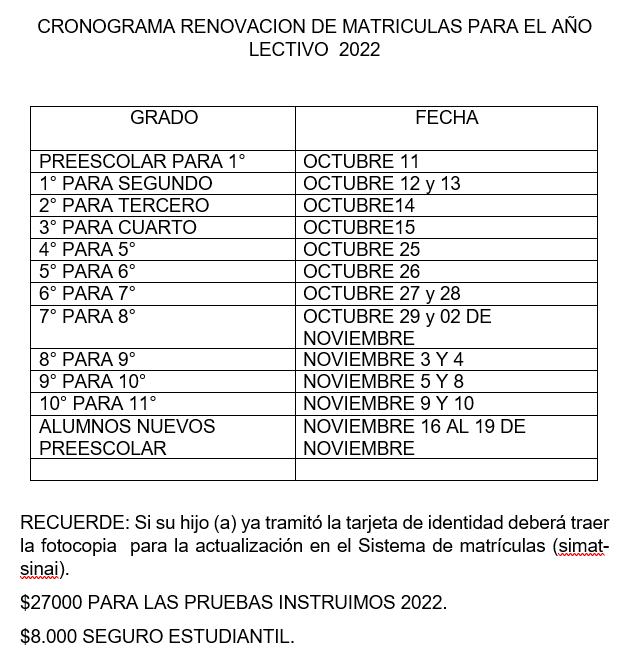 Miércoles 15 de septiembre 4:00-6:15 pm capacitación con fundación telefónica, primaria y preescolar. Cierre de periodo 19 de septiembre.Entrega de informes académicos, comportamentales 30 de septiembre, se cita a los padres en el horario de la burbuja de su acudido. El director de grupo les informará la hora de entrega. Uso obligatorio de la mascarilla (tapabocas), conservar en todo momento las medidas de bioseguridad.Para el mes de amor y amistad (septiembre) desde el proyecto de ética y valores se solicita al director de grupo instalar el buzón del afecto. Dinamizarlo con sus estudiantes.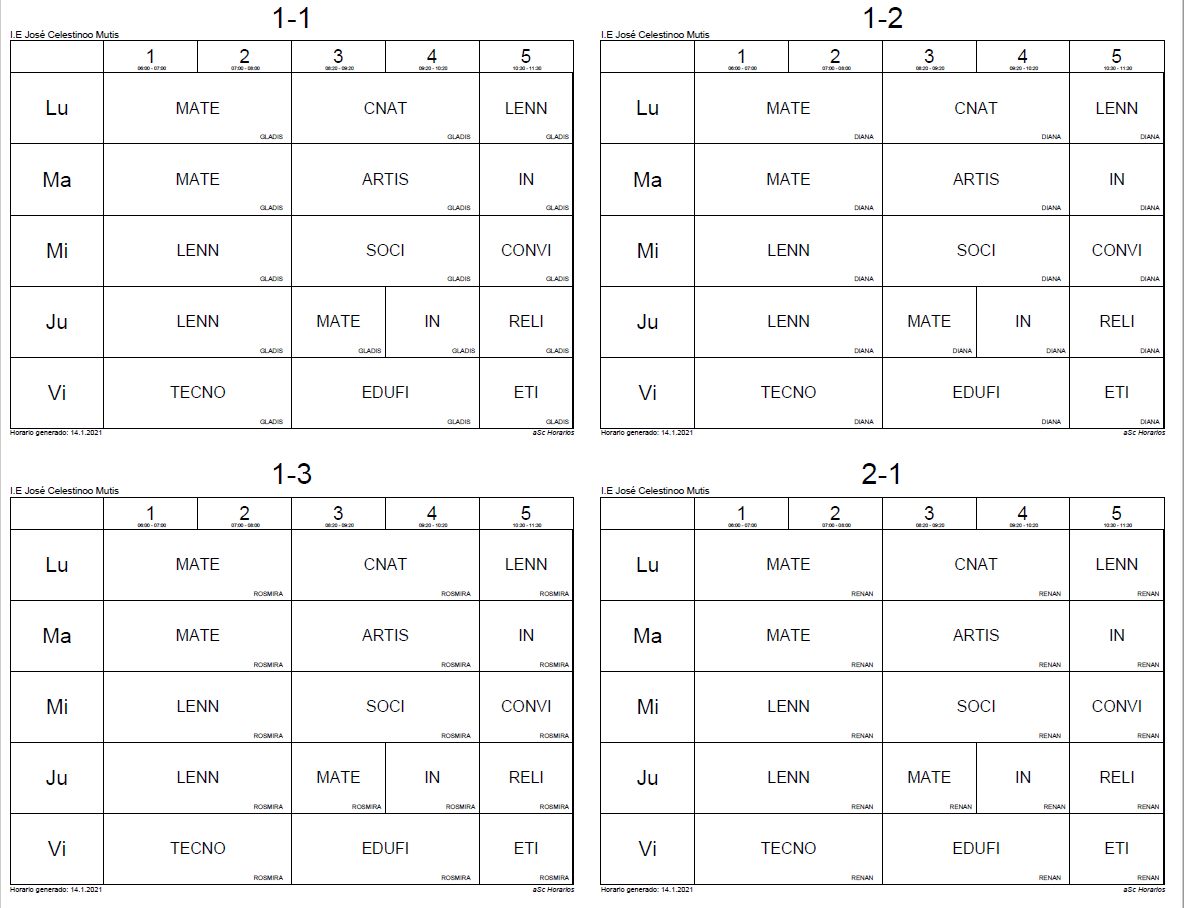 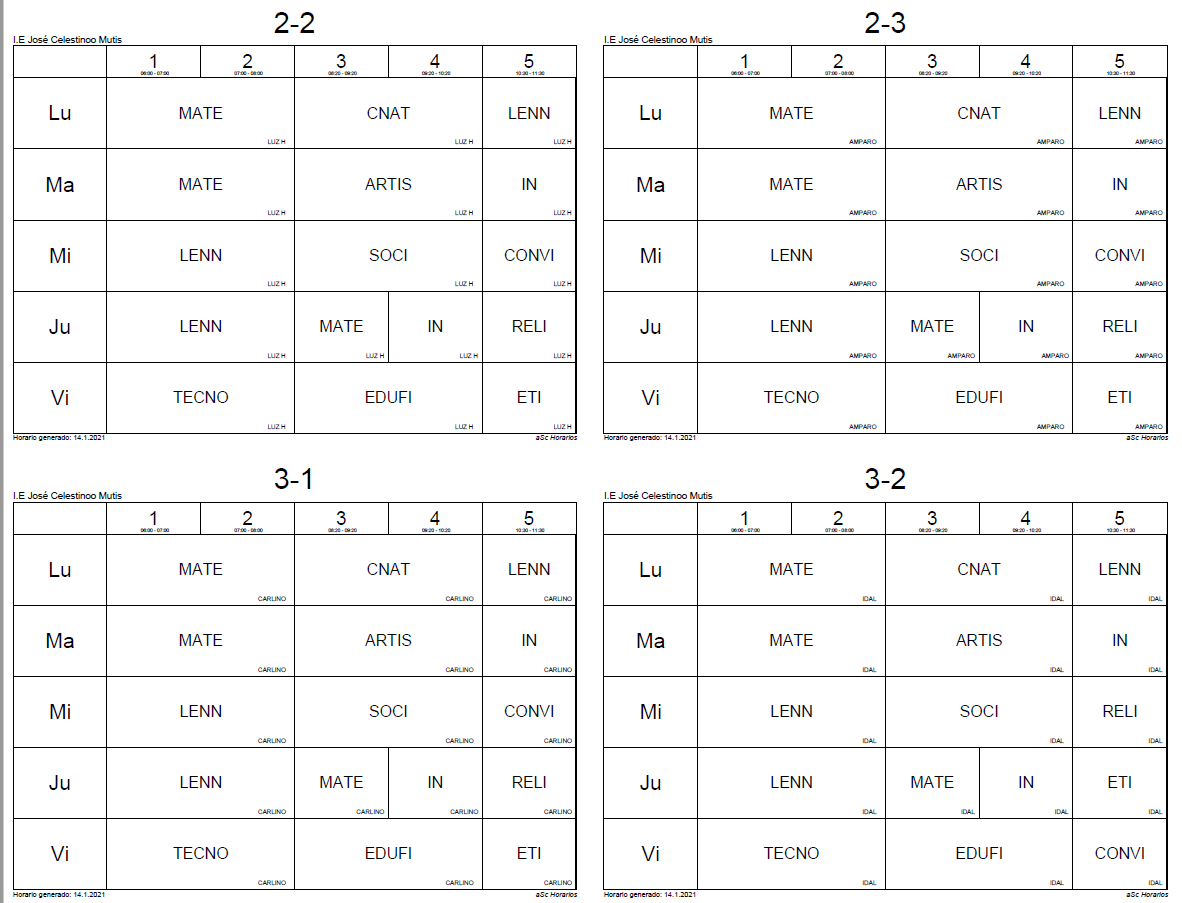 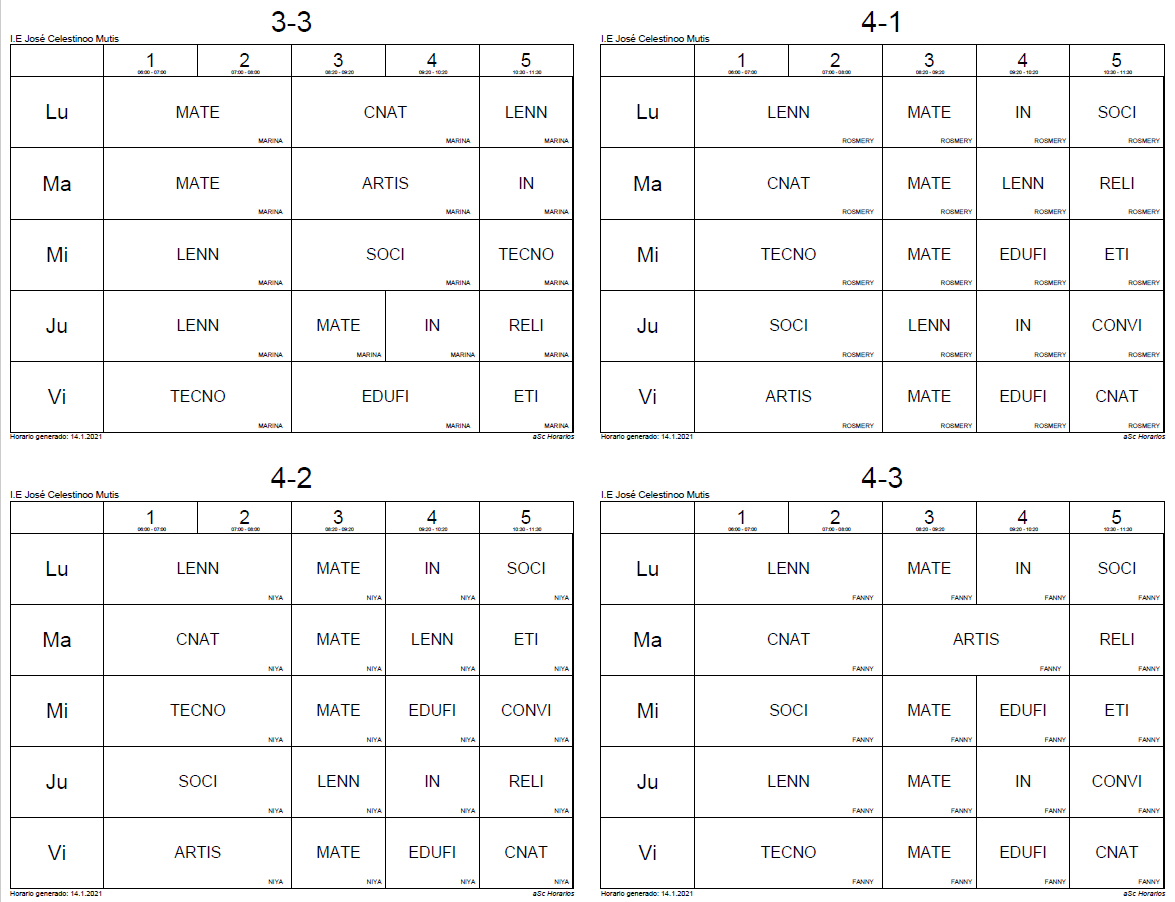 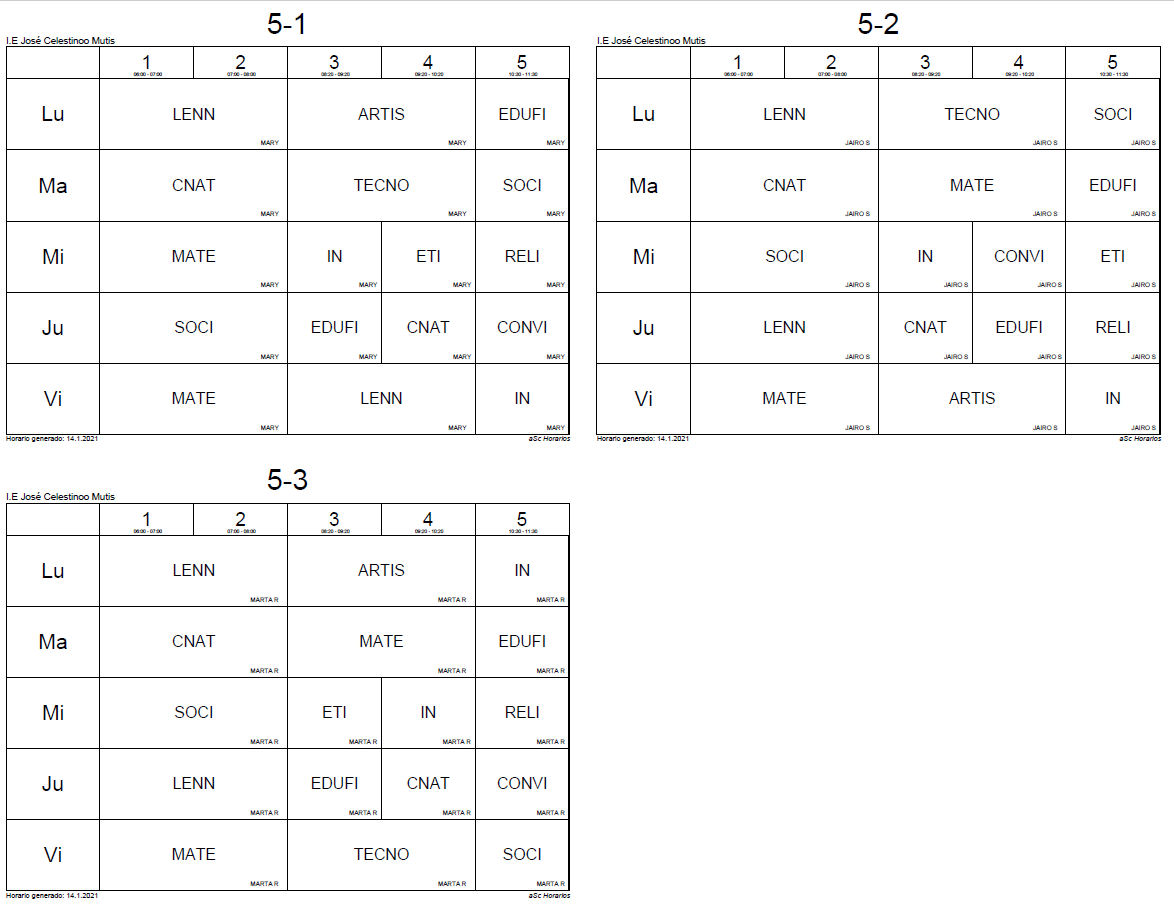 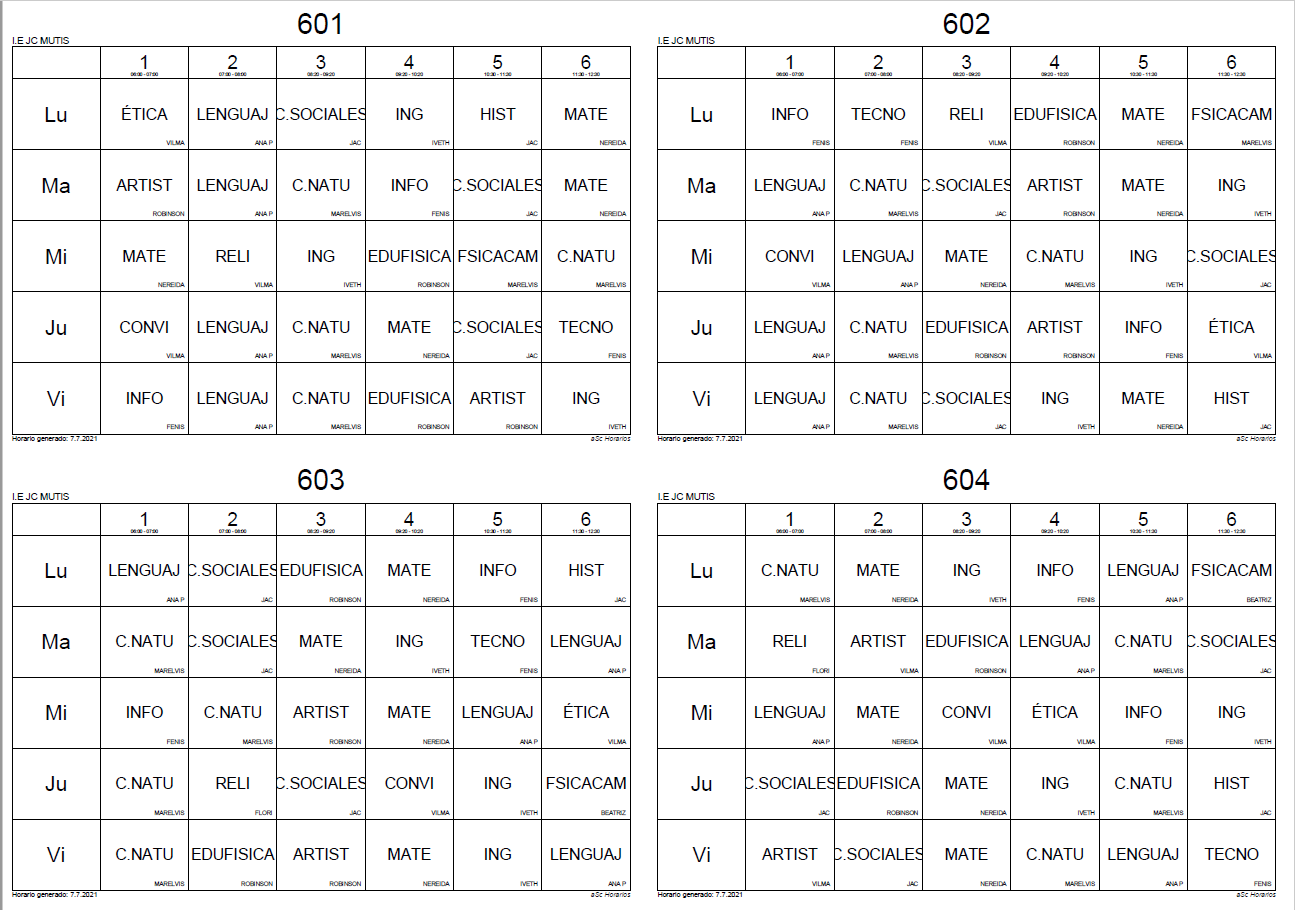 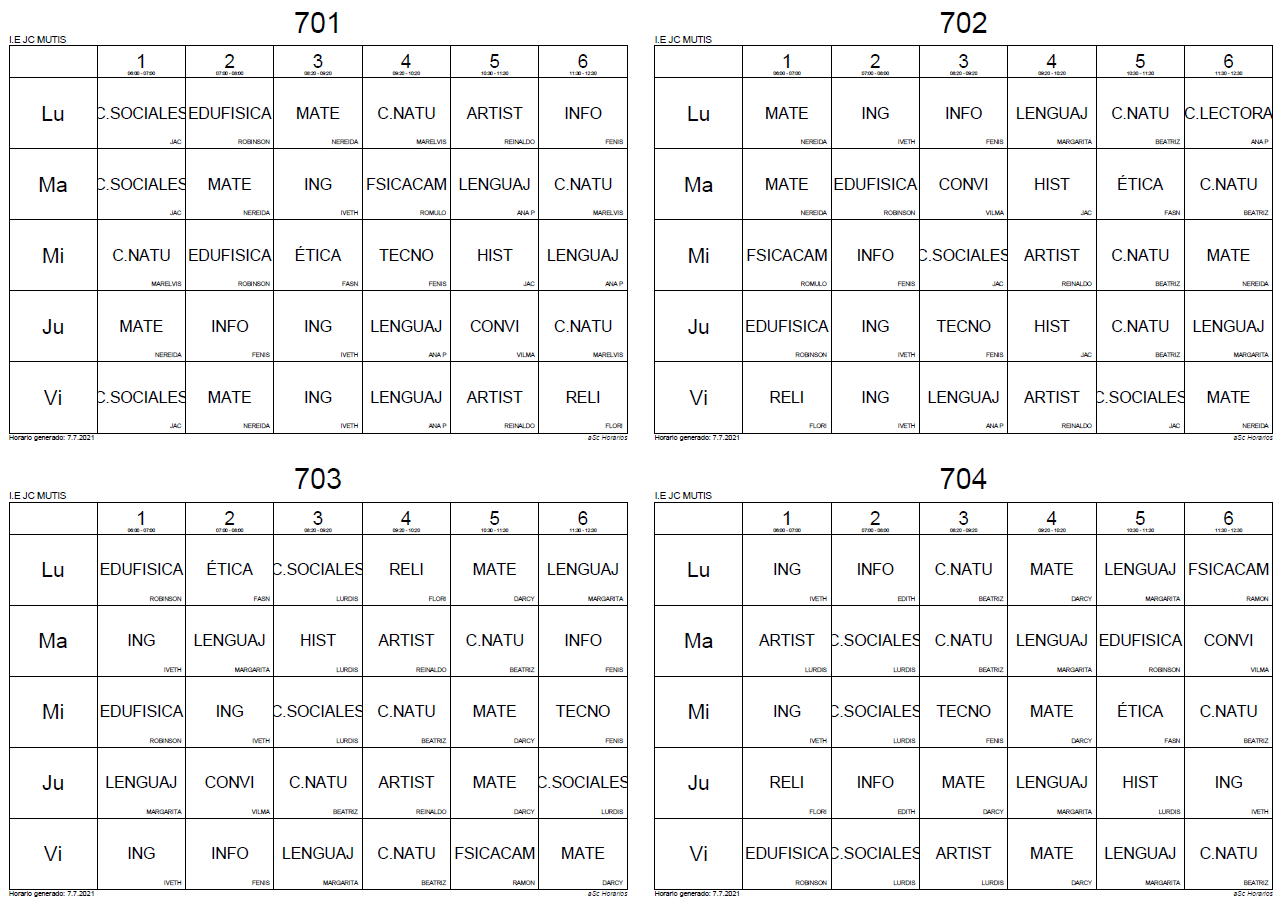 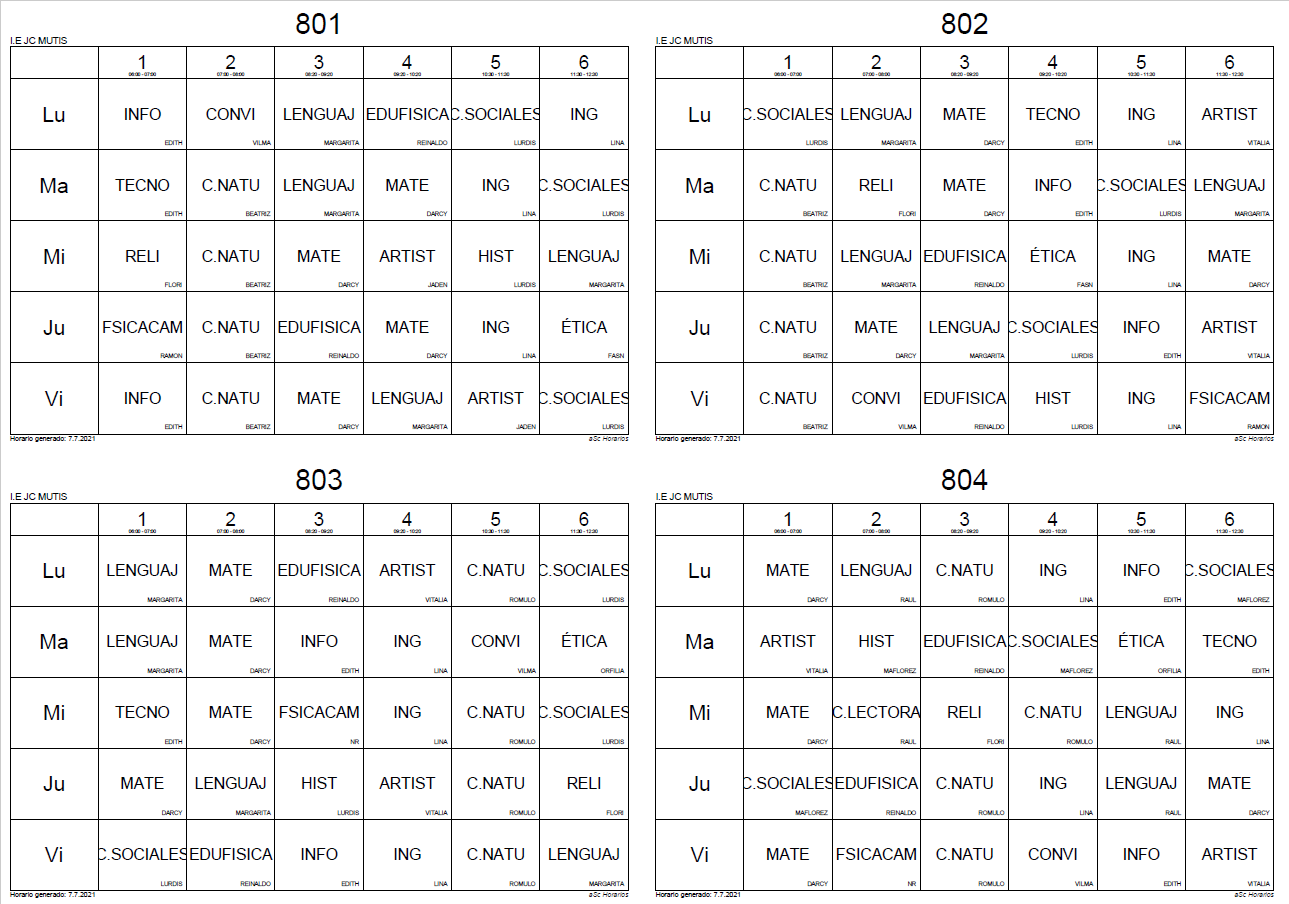 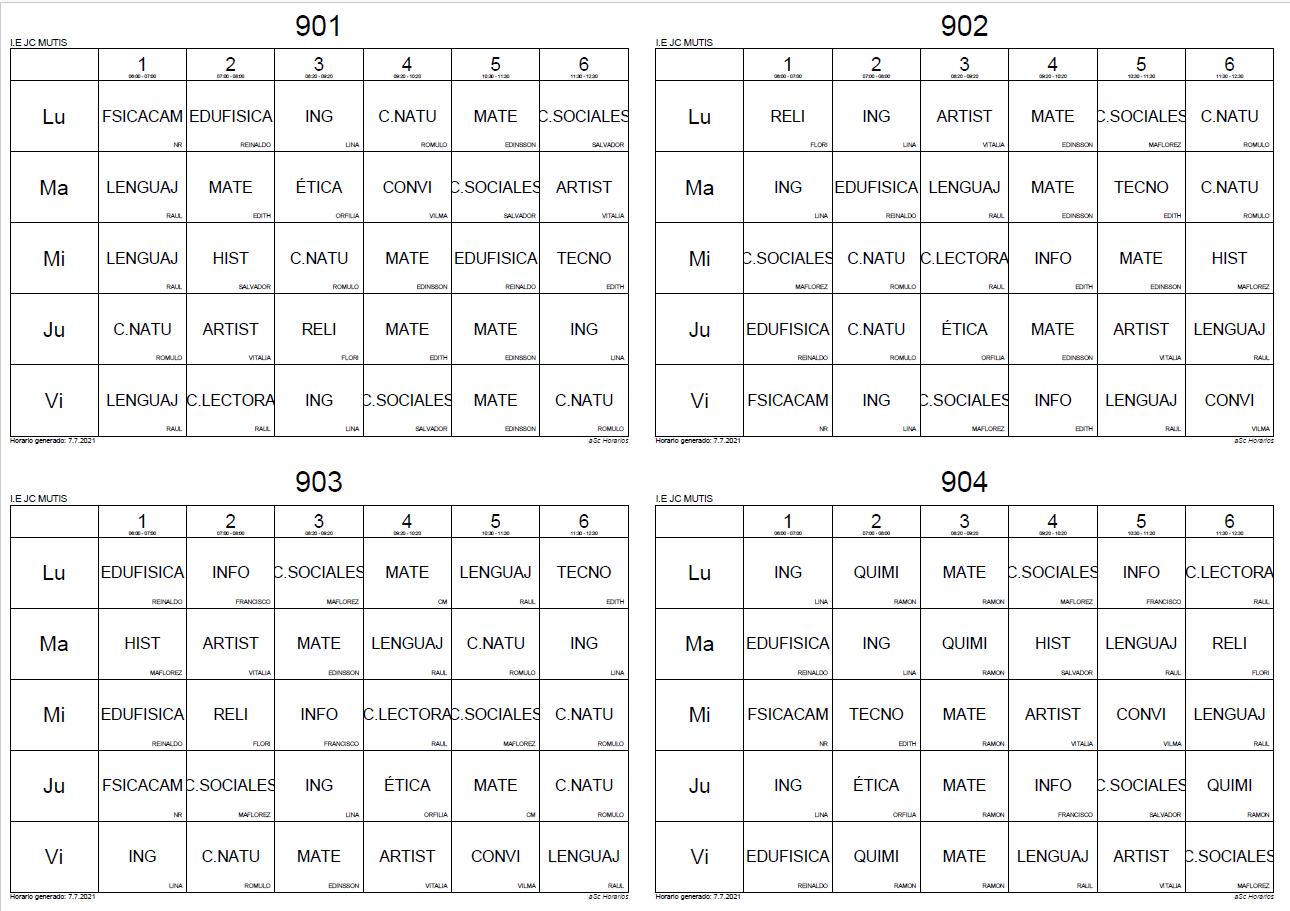 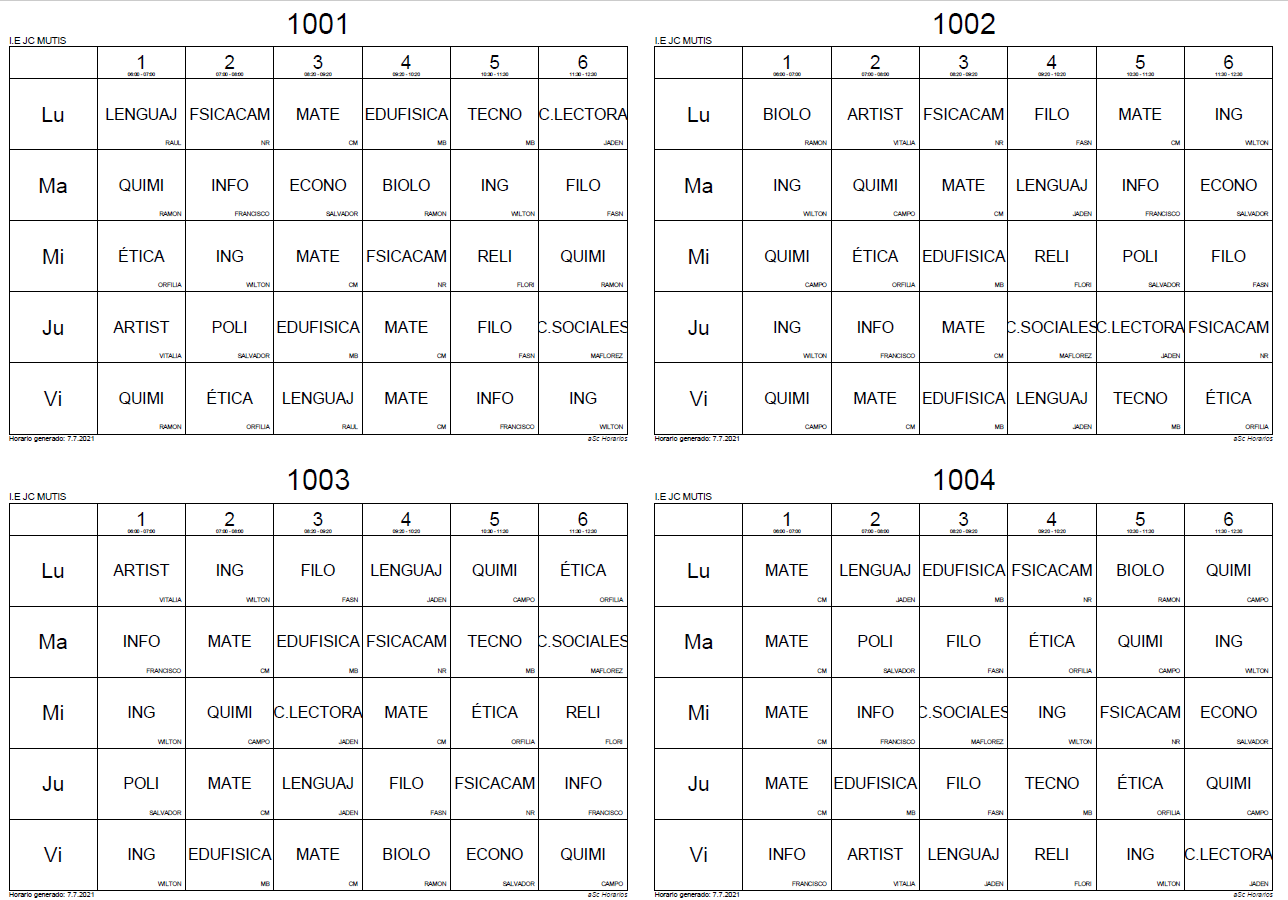 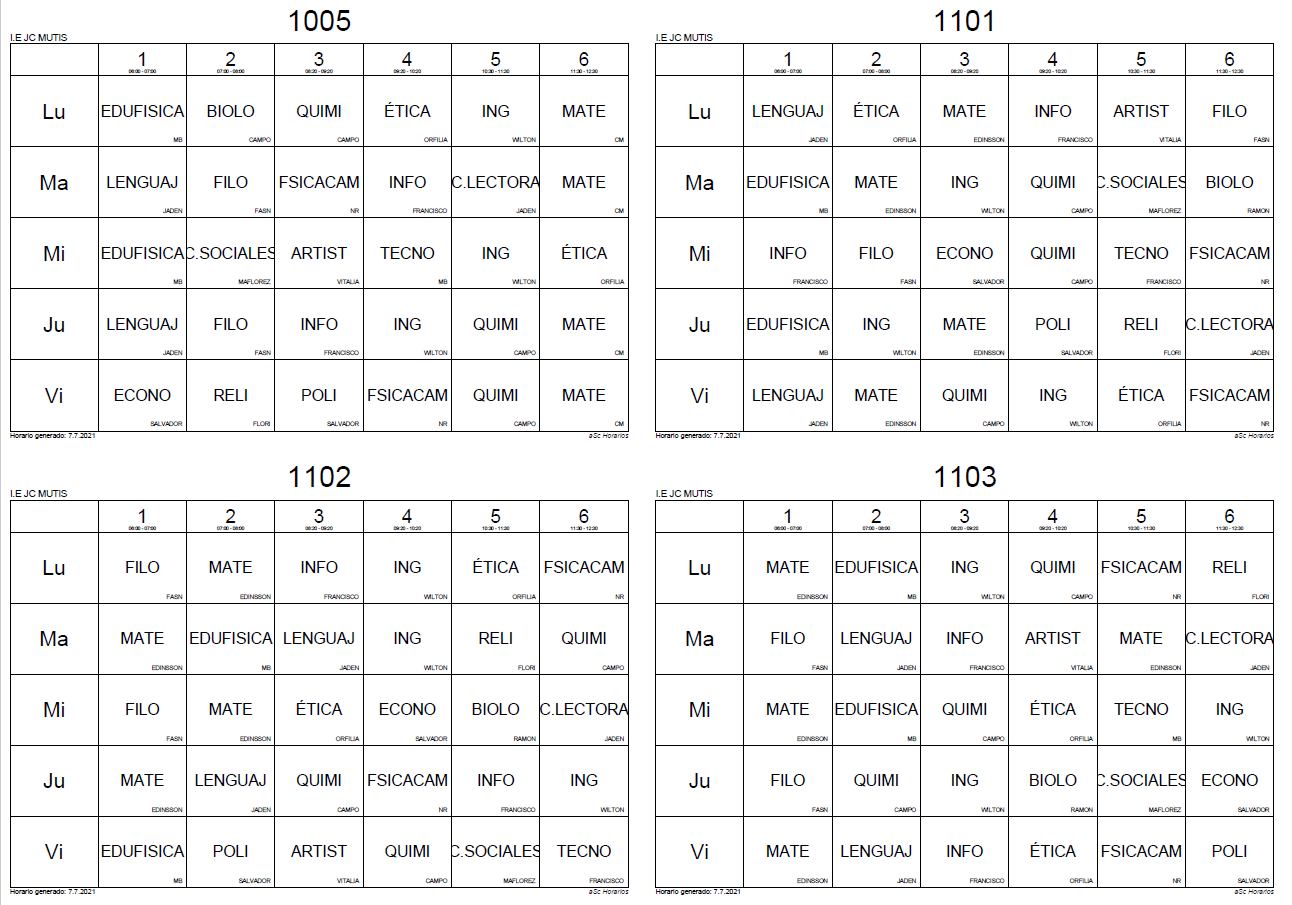 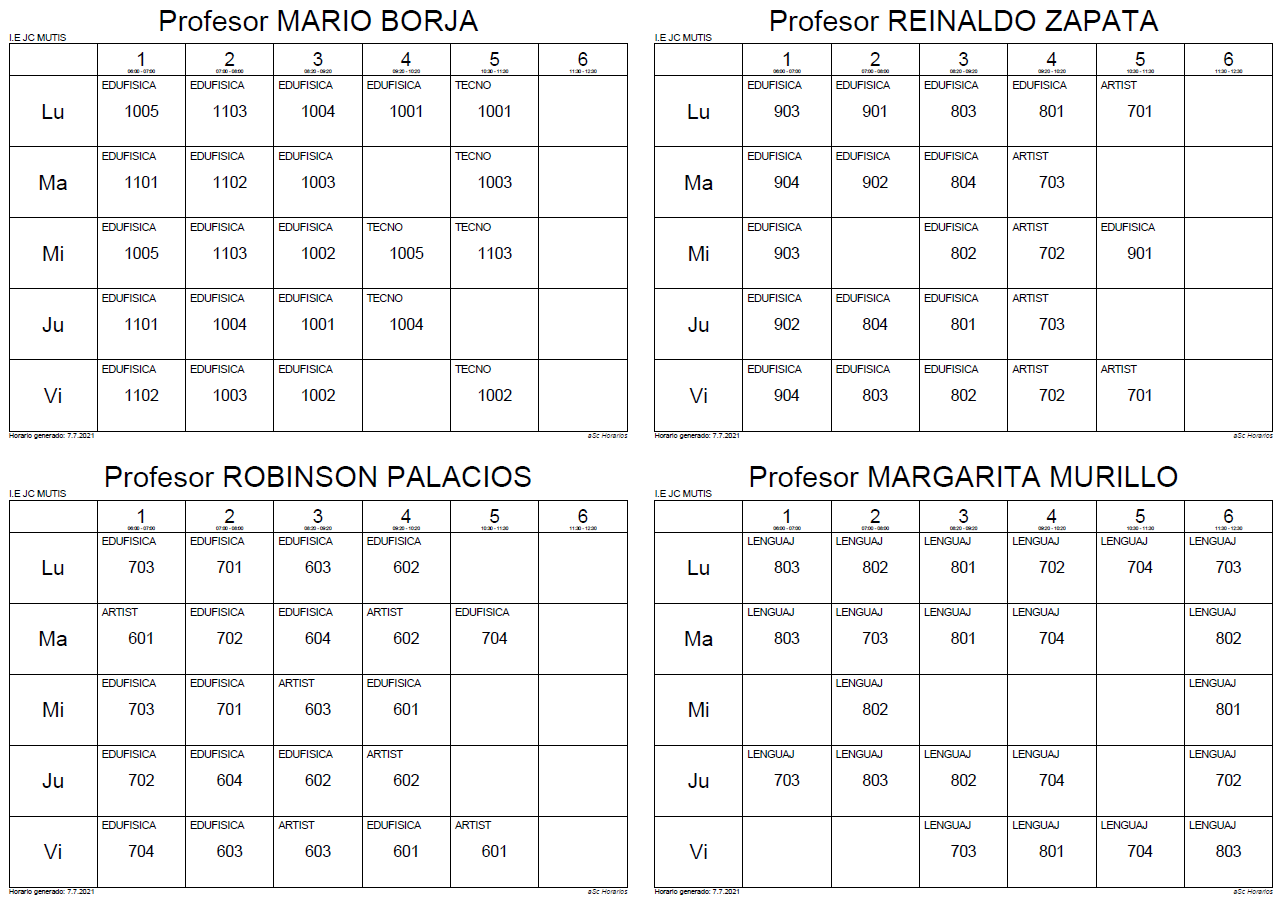 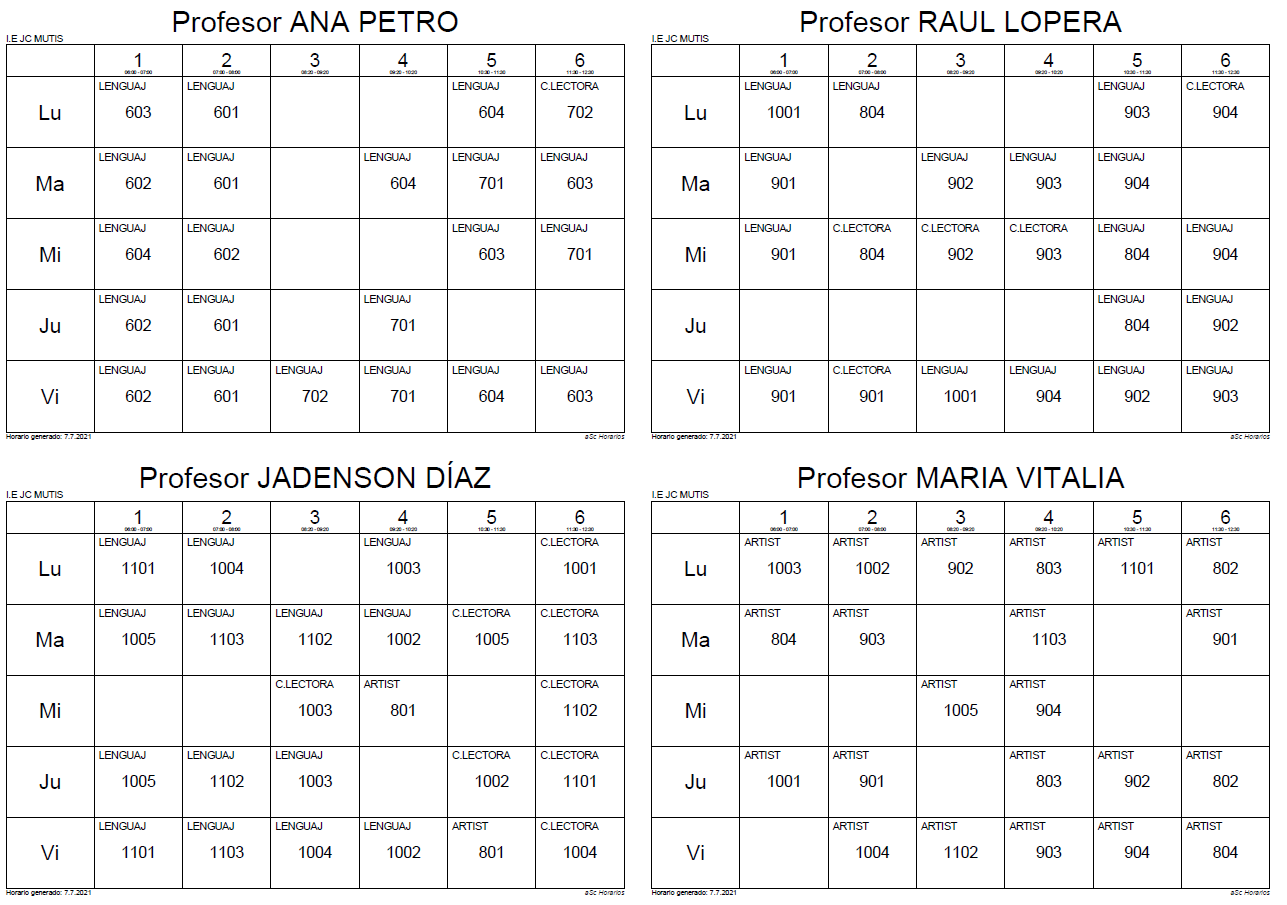 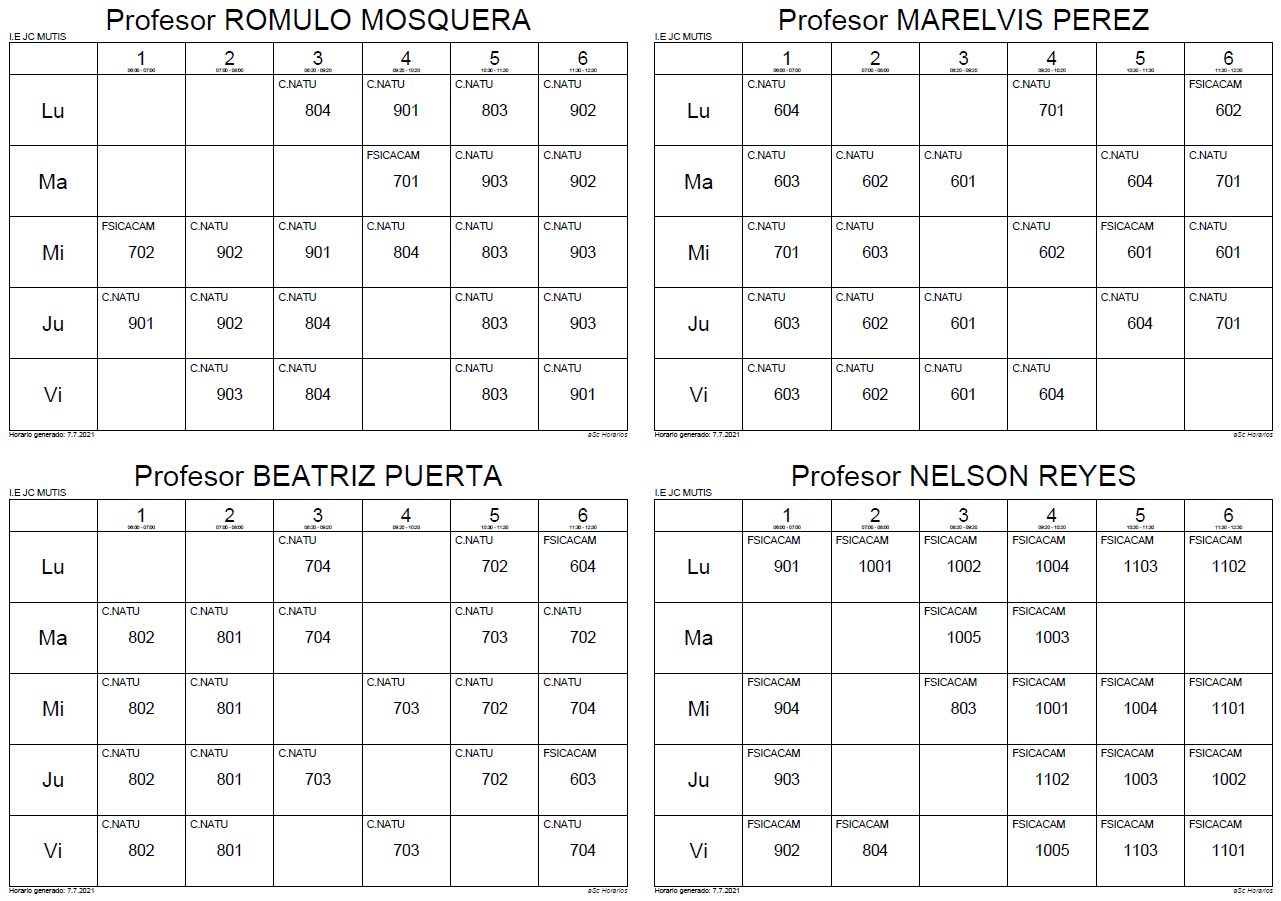 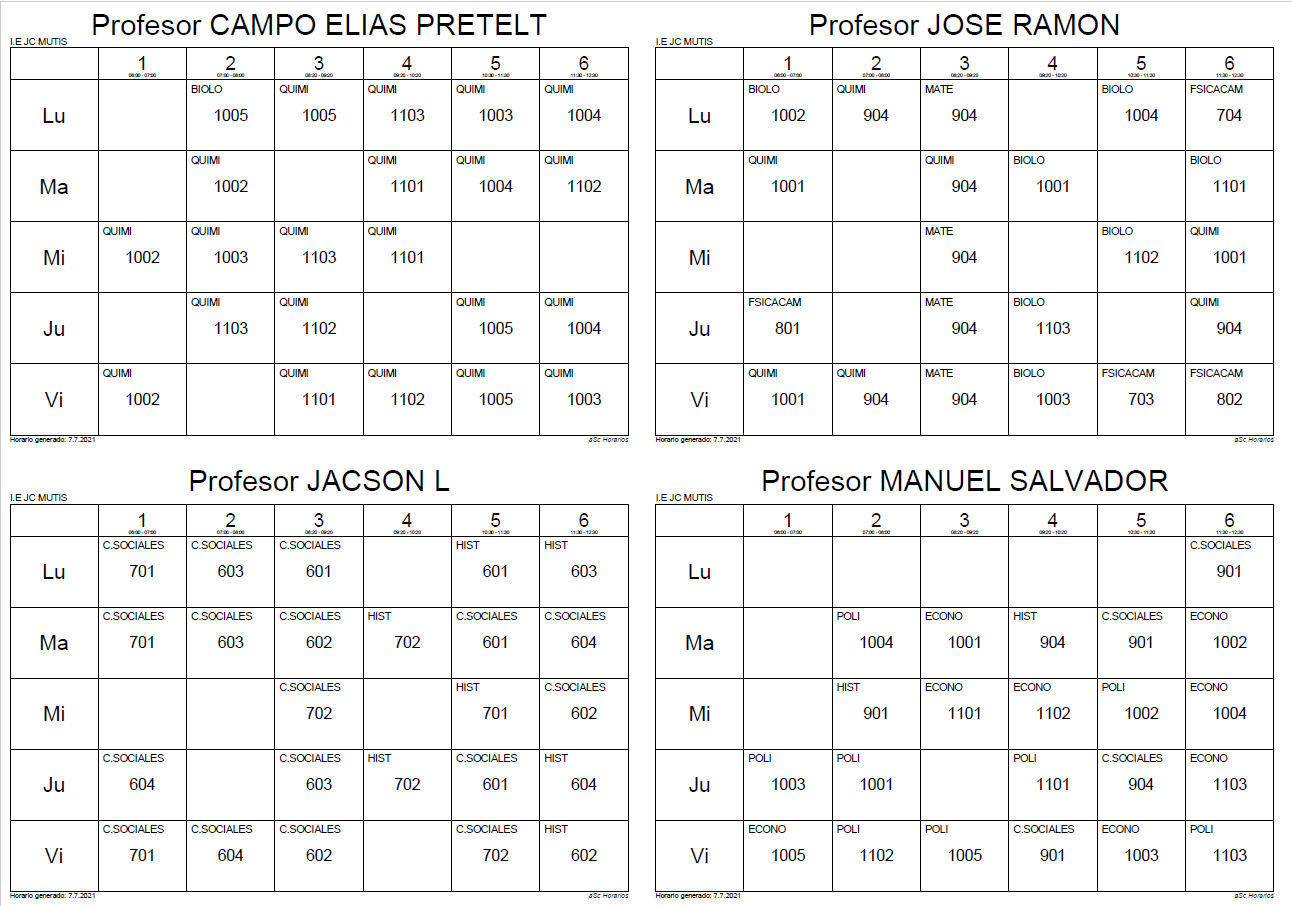 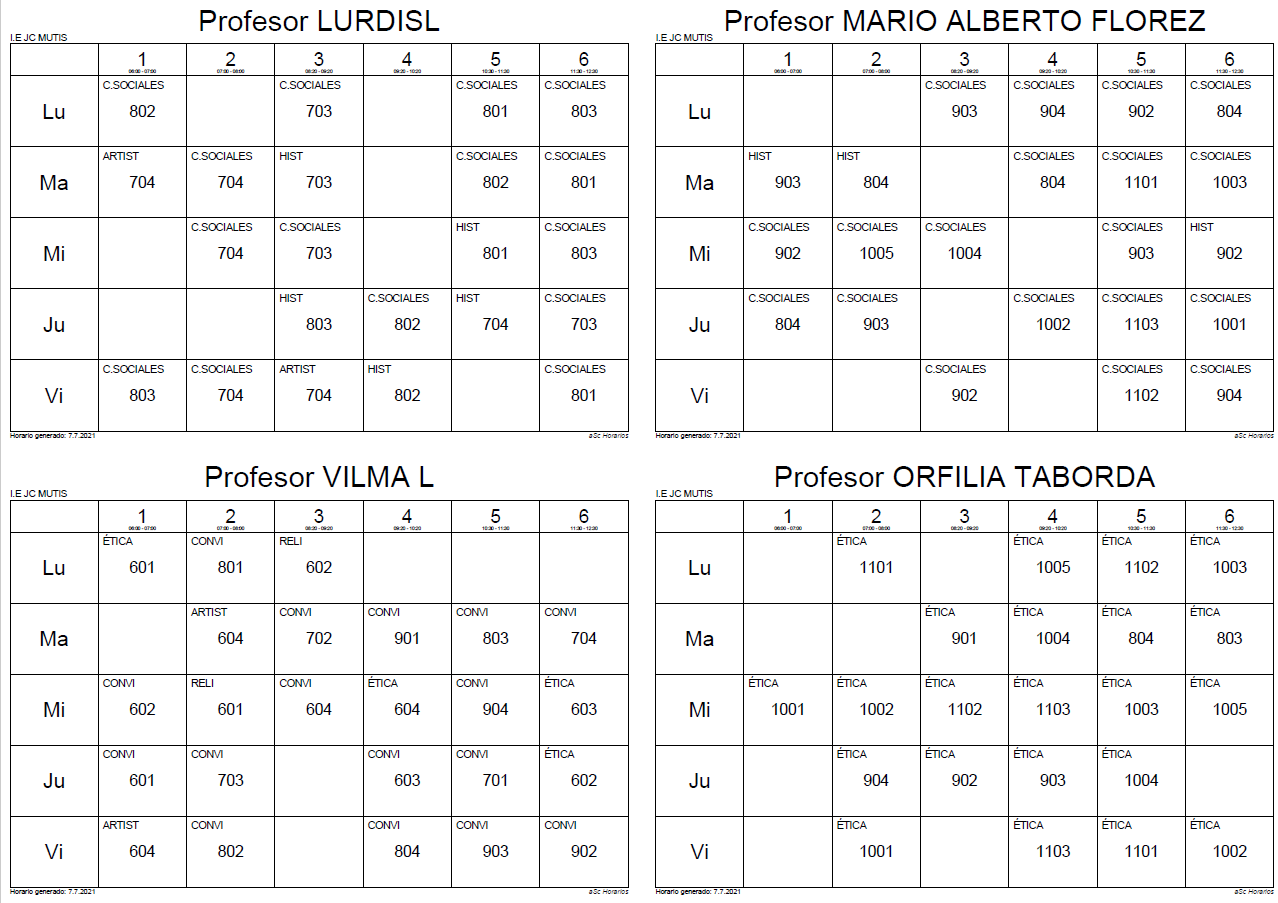 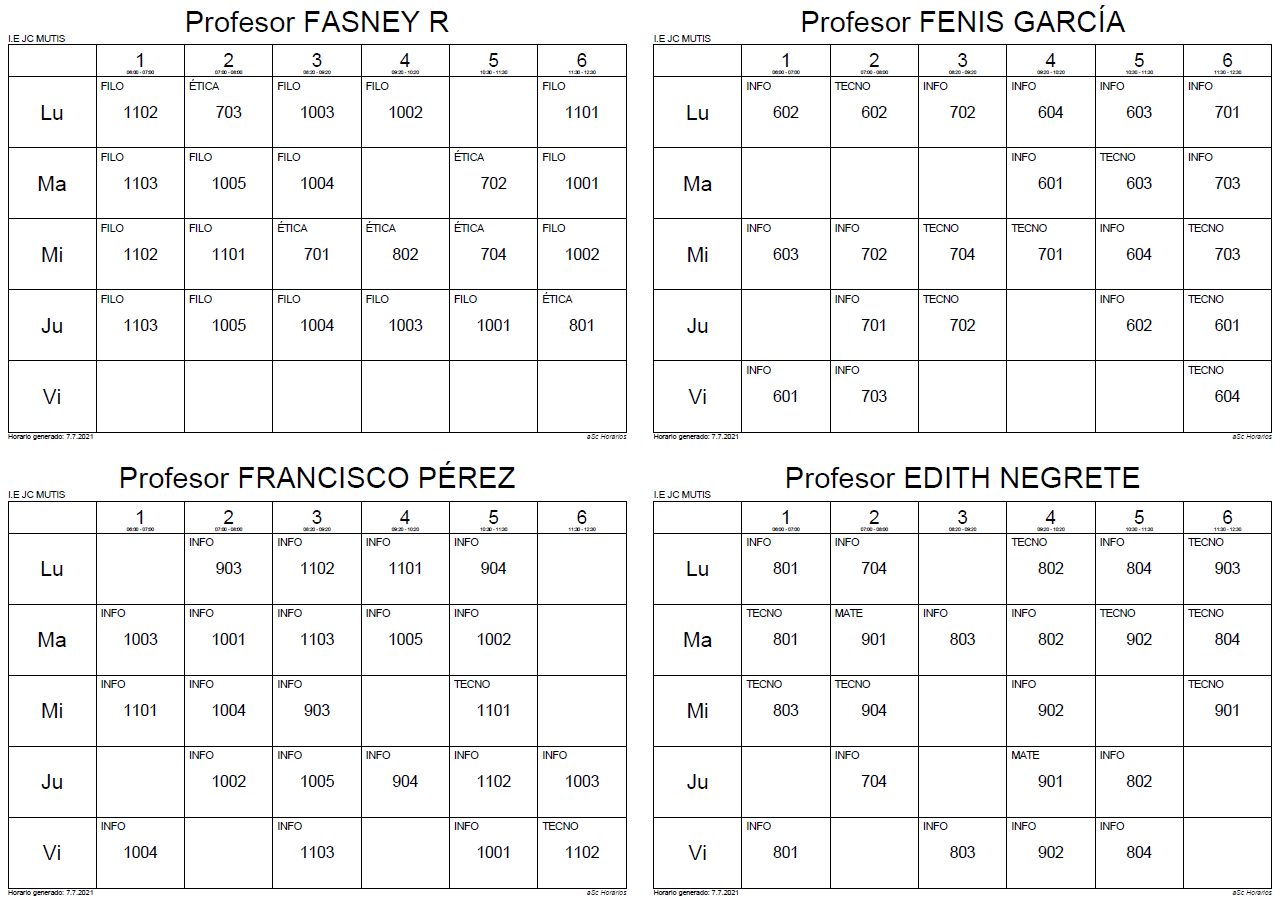 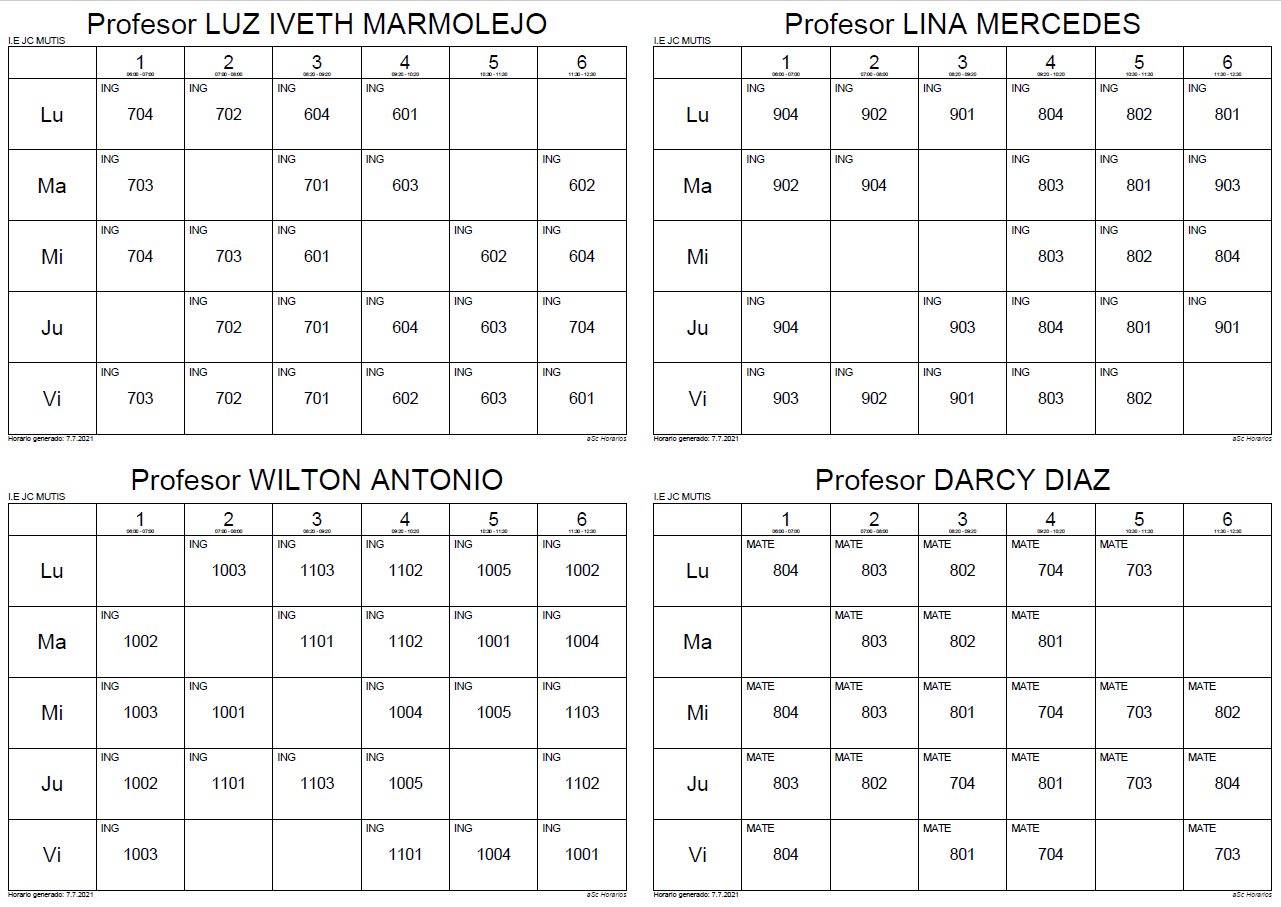 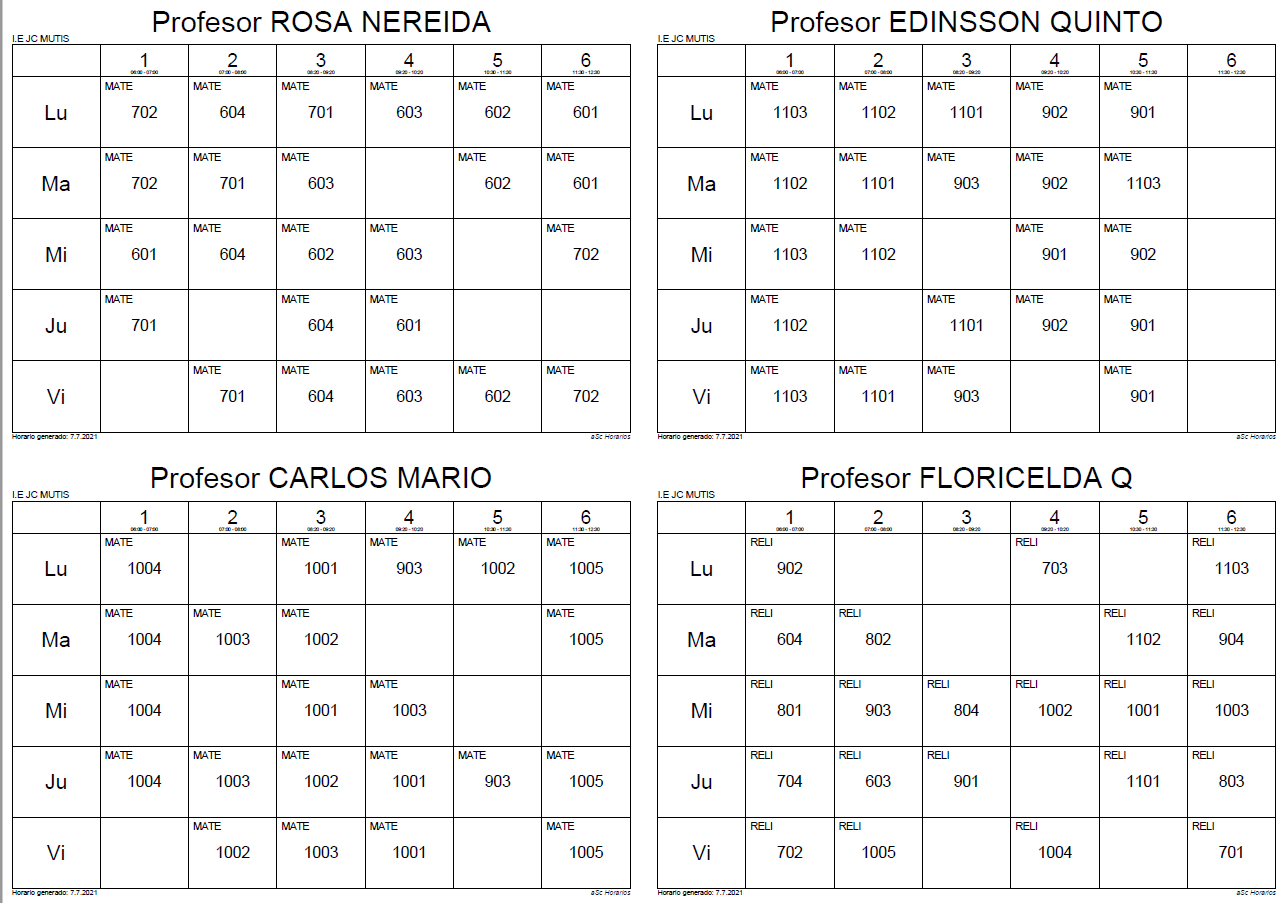 001GRUPO 1GRUPO 2AGUDELO  PINEDA SAMUEL MATIASALCARAZ CASARRUBIA JIMENAALVAREZ SIERRA MIAARTEAGA DUQUE SANTIAGOAVENDAÑO FERNANDEZ AARON GEOVANNYBELLO BORJA JOINER ANDRESBORJA CORREA MARTINCANO RUIZ MATEOCANO SAJONA SOFIA ANDREACARDENAS GUTIERREZ ABIGAILCASARRUBIA ARANGO KEINER MANUELCASTILLO PALOMO ISABELLADURAN MENA EMANUELFRANCO UPARELA JERONIMOGALVIS GOMEZ KATALEYAGARCIA GUERRERO OSTIN ELLYELGUZMAN LEDEZMA VICTORIAHERNANDEZ CORREA ESTEBAN MANUELHERRERA ZAMBRANO SARA GABRIELAMARIN CARDENAS MARIA JOSEMENA HURTADO VALERIAPEREZ MONTENEGRO DANN KEYLLEBPINEDA REINA IVANA SAYOHAROBLEDO AVILA DULCE MARIAROMERO BLANCO VALERIA FERNANDARUIZ CUELLO ANDREA CAROLINARUIZ GONZALEZ ESTEBAN DAVIDSANTOS CASTRO LIAN SOFIASEPULVEDA AGUIRRE JUAN DIEGOVERGARA VILLALBA MARIA ALEJANDRA002GRUPO 1GRUPO 2ALVAREZ MARTINEZ LEIMARBERRIO BETANCOURT CAMILO STEVENBRICEÑO CARDENAS DULCE ANTONELLACORDOBA PEÑA DREIKCORREA DIMATE BRITTANYDE LAS SALAS MOLINA LUNA SOFIADIAZ SOTO JERONIMOGONZALEZ GRACIANO SOFIAHINESTROZA QUINTERO EIMMYLAVERDE GIRALDO ALEJANDROLEMOS SALINAS AMBER SAMAYLONDOÑO DIAZ MARIA JOSEMENA HERRERA MATIAS AMILKARMOLINA ORTIZ DULCE MARIAMORALES PALACIOS MIGUEL ANGELMORENO BELLO JOBER ANDRESOCAMPO JARAMILLO BRIHANAOVIEDO GUERRA MAREN ALENAPALACIOS RODRIGUEZ LAIA VALENTINAPATIÑO VARGAS EMILIANAPEREZ AVILEZ SANTIAGORESTREPO VELEZ JACOBORIVERA MURILLO MATEO ANDRESRODRIGUEZ HOLGUIN AARONSALAS TAPIAS JUAN PABLOSALAZAR SANTOS MIGUEL ANGELSANCHEZ TUBERQUIA SANTIAGOUSUGA BETANCUR VAIOLET ALEXANDRAUSUGA BETANCUR VALERY TATIANAVANEGAS GONZALEZ MIGUEL ANGELVERGARA OSPINA JERONIMOVILLA CASTAÑEDA MARIANGEL003GRUPO 1GRUPO 2AREIZA TORRES THIAGO STEVENAVILA HERNANDEZ THIAGOBELLO GOMEZ LEANDROBERRIO ZULUAGA GABRIELABRICEÑO MORALES ELIANGELIS ISABELLACALDERIN PEREZ THIAGODELGADO MOLINA SALOME GUADALUPEDIN CORDOBA ALLAN JOAOENAMORADO VICTOR ANDRES FELIPEFALON GUTIERREZ CRISTOPHER ANDRESFARIAS CASTELLANO LEONELLA PATRICIAFLOREZ SERNA DOMINICKGALLEGO LOPEZ SALOMEGARCIA HERNANDEZ EMMANUELGONZALEZ HERRERA MARIANGELGRANDETT OCHOA ISABELYHERNANDEZ MENA JUAN JOSELADEUS GARCIA SARALUGO MOSQUERA JOSSELIN SMITHMARIN VALDERRAMA ABIGAILMARTINEZ MORALES SOFIA PAOLAMORENO SOTO ALAN DAVIDNAVARRO BALLESTA MARIANANIETO VILLEGAS LUCIANANORIEGA JIMENEZ DANIEL ISAACPEINADO BENITEZ MELANIEPERTUZ ESTRADA SAMARARAMIREZ CORTES JUAN DIEGORIVAS OVIEDO MOLLER ANDRESSIERRA CHELSEA ANDREAVIDAL VICTOR SARA004GRUPO 1GRUPO 1GRUPO 2Ballestero Almario Einer Manuel.Bermúdez Cavadía  María José.Cuesta Cartagena Yeicon Stiven.Gómez Meza Cristopher.Muñoz Morales Sharol Yireth.Pérez Gil Kevin Andrés.Sánchez Torres Dayerlis Valentina.Numa Romaña Lhiana Samantha.Chova Montaño Rosalinda.Rivas Mendoza Thiago.Vargas Castro Thiago Gael.Zúñiga Bolaño Miguel Ángel.Ballestero Almario Einer Manuel.Bermúdez Cavadía  María José.Cuesta Cartagena Yeicon Stiven.Gómez Meza Cristopher.Muñoz Morales Sharol Yireth.Pérez Gil Kevin Andrés.Sánchez Torres Dayerlis Valentina.Numa Romaña Lhiana Samantha.Chova Montaño Rosalinda.Rivas Mendoza Thiago.Vargas Castro Thiago Gael.Zúñiga Bolaño Miguel Ángel.Ballestero Licona Aily Katalehia.Berrio Torres Rebeca.Castaño Pérez Sara Sofía.Hurtado Benítez Keimy Michel.Moreno Pico Valeria.Ortiz Jimenez Silvana Victoria.Pedroza Hernández Juan Esteban.Pineda Echeverri María Paz.Rivera Fabra Mariana.Ruiz Artigas  Greymar Isabella.Solís Jimenez Mariam Alexandra.Valdelamar Areiza Lían Matias.Bueno González Matias Alejandro.0101GRUPO 1GRUPO 2GRUPO 2GRUPO 2IBAÑEZ CARDEÑO GABRIELAJARAMILLO GUARDIA SANTIAGOLONDOÑO ECHAVARRIA MAXIMILIANOLOPEZ MARTINEZ SAMARAMACHUCA MONTES CLAUDIA SOFIAMARTINEZ ESTRADA NICOLAS DAVIDMARTINEZ GARRIDO KAROL NAOMYMARTINEZ SAENZ MARIA CELESTEMATURANA MEJIA MAHIA PAULINAMEJIA CUADRADO JAIMEMEJIA LOPEZ PRISS NAHOMYMENDOZA PAJARO MAIRA ALEXANDRAMEZA JARAMILLO MATHIASMORENO TORRES DULCE MARIAMOSQUERA MARTINEZ JHOEL MATIASNARR FERNANDEZ DANIEL JOSEOLIER PINEDA CARLOS ANDRESORTIZ JIMENEZ PEDRO DAVIDPALACIOS CAÑIZALEZ YAFFERPEREA RAMIREZ JHOAN FERNANDRODRIGUEZ ROMAÑA YARA BELENRUEDA SARRIA NICOLASSALAS CHAVERRA SARA SOFIAVARGAS VARGAS JOSE MANUELABADIA PEÑA CHRISTOPHERACOSTA ALCARAZ MAICKOL  ANDRESAGUILAR IRIARTE MOISESALVAREZ PALACIOS LEONARDO FAVIOALZATE PEREZ DANNA LUCIAARAQUE MONTIEL HINEICY ADRIANAAREVALO MENA JHOAN STIVENARIZA SANCHEZ LUIS MATEOAYALA ECHEVERRIA SAMUEL STEFANOBRAVO MEDRANO MARIANGELCAMPO DE HOYOS DANIELACARDONA CUELLO DULCE MARIACASTRO SANCHEZ JIMENACORDOBA HERNANDEZ ZELENACUESTA RENGIFO SARA SOFIADORIA SALGADO MARIA FERNANDAECHEVERRI OSORIO MARIA GUADALUPEESCOBAR DE LA CRUZ ALAN SMITHGALEANO ARANGO LUCIANAGARCIA BLANDON JOSE DAVIDGRACIANO VALDERRAMA SMITH ANDRESGUZMAN FAJARDO NICOLLE MARIEGUZMAN OSORIO GABRIELAHERNANDEZ CASTAÑEDA ANDRES FELIPEHERNANDEZ LEITON JUAN PABLOORTIZ MORENO THALIANAABADIA PEÑA CHRISTOPHERACOSTA ALCARAZ MAICKOL  ANDRESAGUILAR IRIARTE MOISESALVAREZ PALACIOS LEONARDO FAVIOALZATE PEREZ DANNA LUCIAARAQUE MONTIEL HINEICY ADRIANAAREVALO MENA JHOAN STIVENARIZA SANCHEZ LUIS MATEOAYALA ECHEVERRIA SAMUEL STEFANOBRAVO MEDRANO MARIANGELCAMPO DE HOYOS DANIELACARDONA CUELLO DULCE MARIACASTRO SANCHEZ JIMENACORDOBA HERNANDEZ ZELENACUESTA RENGIFO SARA SOFIADORIA SALGADO MARIA FERNANDAECHEVERRI OSORIO MARIA GUADALUPEESCOBAR DE LA CRUZ ALAN SMITHGALEANO ARANGO LUCIANAGARCIA BLANDON JOSE DAVIDGRACIANO VALDERRAMA SMITH ANDRESGUZMAN FAJARDO NICOLLE MARIEGUZMAN OSORIO GABRIELAHERNANDEZ CASTAÑEDA ANDRES FELIPEHERNANDEZ LEITON JUAN PABLOORTIZ MORENO THALIANAABADIA PEÑA CHRISTOPHERACOSTA ALCARAZ MAICKOL  ANDRESAGUILAR IRIARTE MOISESALVAREZ PALACIOS LEONARDO FAVIOALZATE PEREZ DANNA LUCIAARAQUE MONTIEL HINEICY ADRIANAAREVALO MENA JHOAN STIVENARIZA SANCHEZ LUIS MATEOAYALA ECHEVERRIA SAMUEL STEFANOBRAVO MEDRANO MARIANGELCAMPO DE HOYOS DANIELACARDONA CUELLO DULCE MARIACASTRO SANCHEZ JIMENACORDOBA HERNANDEZ ZELENACUESTA RENGIFO SARA SOFIADORIA SALGADO MARIA FERNANDAECHEVERRI OSORIO MARIA GUADALUPEESCOBAR DE LA CRUZ ALAN SMITHGALEANO ARANGO LUCIANAGARCIA BLANDON JOSE DAVIDGRACIANO VALDERRAMA SMITH ANDRESGUZMAN FAJARDO NICOLLE MARIEGUZMAN OSORIO GABRIELAHERNANDEZ CASTAÑEDA ANDRES FELIPEHERNANDEZ LEITON JUAN PABLOORTIZ MORENO THALIANA0201GRUPO 1GRUPO 2AGUIRRE ROLDAN MARIANAALVAREZ MACHADO IANARTEAGA PATIÑO SAMUELBERRIO TORRES JOSE MATIASBERRIO ZULUAGA CAMILACORREA MUÑOZ JERONIMODIAZ BERRIO NEYMARELJACH HENAO MATIASGAVIRIA ROJAS SAMARAGONZALEZ GOMEZ DIEGO ALEJANDROGONZALEZ OSORIO JOSE DAVIDHERNANDEZ PALACIOS MARIA JOSEHERRERA MANCO ARNOLD JOSIASLAGAREJO MACHUCA LORENA ISABELLEUDO PEREA FERNEY EMIRMADERA NUÑEZ BRIANA  ALEJANDRAMADRID HERNANDEZ EMILY ALEJANDRATOOSMARTINEZ VALENCIA CRISTOBALMORENO MARTINEZ EMMANUEL YESIDMORENO SEPULVEDA LAURA CELESTEMOSQUERA ANAYA THIAGOORTIZ OSORIO YALENA PAOLAPALLARES JIMENEZ MARYANGELPALMA MOSQUERA LEIVY YHANELAPALOMEQUE ROBLEDO LEWIS YESIDPENAGOS CASTAÑEDA SALOMEPINEDA MINOTA LUCIANAPINO MEDINA SARA VALENTINARESTREPO PEREZ HEILLYN DANIELLESALAS CARDONA JUAN DAVIDSIERRA PEREZ SHAROLL DAYANATUBERQUIA CASTRILLO ALISSON VALERIAVASQUEZ ALTAMIRANDA SANTIAGO0102GRUPO 2GRUPO 1PEREZ GOMEZ MARIANGELPOLO MEDRANO SARA SOFIAPRESIGA RODRIGUEZ MELANY SOFIAQUIROZ JARAMILLO MELANYRAMIREZ SUAREZ CELESTERAMOS FLOREZ CANDY MARIARENTERIA RACERO DIANA VALENTINARIVAS CALLEJAS ANGEL DAVIDRODRIGUEZ ARGEL ARANZA VALENTINARODRIGUEZ OSPINA MILENARONDON SERRANO NICOLE ALEJANDRASANCHEZ MARTINEZ MATHIASSANTERO MENA BRITANNY SOFIASIBAJA HINCAPIE DANNA SOFIAURREA SANCHEZ MATIAS ANDRESVANEGAS ROJAS CLARA BELENVECINO QUINTERO DYLAN ANDRESVELEZ TORRES HILLARY ANGELICAWUNDERLICH PULIDO MATHIASYEPES VILLABONA EMANUELZAMBRANO ZAPATA ZAMARAZAPATA ALZATE DANNA ISABELZAPATA VILORIA JOEL DAVIDALVAREZ MONDRAGON ETHANANDRADE CUADRO ASHLY MARIAARAUJO AMAYA ISABELLA SOFIACALVETE RIOS IHAN JOELCHAVARRIAGA LONDOÑO VALERIN DAHIANACOGOLLO PARRA KEVIN FELIPEDURANGO RIVERA MELANIEUSE GUTIERREZ ANA YICELGARCIA MACHADO JERONIMOLOPEZ PEREA EMILYLOPEZ RAMOS EMILIANOMACEA COGOLLO JULIAN ESTEBANMARTINEZ BORJA JUAN FELIPEMARTINEZ JIMENEZ IVANNAMAZO LONDOÑO SAMUEL DAVIDMELENDEZ MAUSSA ALLAN DAVIDMILANES MURILLO MILANMONTES PASTRANA EVELYNMORENO BARRIOS FRANKLIN JOSUEMOSQUERA BELLO MARIA GLADISMOSQUERA MEZA ALEXANDRA SOFIAMURILLO BOHORQUEZ MARIA SALOMENARVAEZ ARROYO RONALD DAVIDNUÑEZ MANGA ORIANAOROZCO VILLALBA MARIA ISABELPARRA MURILLO HADID JHOJAIRYPARRA POSADA MIGUEL ANGEL0103GRUPO 1GRUPO 2LOPEZ FALON EVALUNAMANIUS BOTERO ZAMANTHAMARTINEZ MONSALVE SAMUELMONTALVO DURANGO BRIANAMURILLO PEREA ANTONY FERLEYNIETO VILLEGAS SEBASTIANPATIÑO HOYOS SAMUEL DAVIDPERTUZ GONZALEZ SAMUELRAMOS VALOYES SANTIAGORENDON MOSQUERA JERONIMORODRIGUEZ CANTILLO SANTIAGO JOAOROMAÑA PALACIOS HAILETH DANIELRUEDA FUENTES DANIELLARUIZ MEJIA NOAH SCARLETTESALAS CHARRASQUIEL JULIAN STIVENSIERRA MARTINEZ JULIAN DAVIDTORDECILLA RENGIFO MATIASTORO IBARGUEN ISABELLATORRES JIMENEZ CELESTETUBERQUIA OSSA ALLIN VIOLETAURIBE MURILLO SARA LUCIAVALLE MARTINEZ GENEXIS PAULETHVELASQUEZ GIRALDO OSNEIDERVICTORIA WALDO ANA SOFIAVIDAL MUÑOZ JEAN CARLOSALCARAZ DAVID SALOMEALVAREZ DIAZ ANA SOFIAALVAREZ SUAREZ EMILY SOFIAARBOLEDA PLAZA EMILYARENAS MORENO CELESTEBELLO VELLOJIN JUAN SEBASTIANBERROCAL GOMEZ STEVEN GERRARDBRAVO AGUDELO RADAMEL SANTIAGOCALDERON RENDON CELESTECASAS BEDOYA JUAN SEBASTIANCHAVERRA PINO DYLAN SAMUELCOVA MARTINEZ ELIAN ZAIDDIAZ CORREA BRIAN JOSUEDURANGO DING MATIASFRANCO UPARELA JULIANA ISABELGONZALEZ HERRERA MIGUEL ANGELGRACIANO RODRIGUEZ SANTIAGOGRANJA RESTREPO JUAN JOSEHENAO GOMEZ THIAGO YULHIANHENAO VARGAS JERONIMOHERNANDEZ NOREÑA LUNA DEL MARHERNANDEZ QUIROGA JULIETAHERRERA ARTEAGA ANA SOFIAJARAMILLO ZULETA MANUELALICONA ARTEAGA MARIANA SOFIA0202GRUPO 1GRUPO 2ACEVEDO BEDOYA SIMONAGUILAR PALACIOS JESUS DANIELAGUIRRE CASAS ALEJANDROALVAREZ HURTADO CESARALVAREZ MOYANO SALOMEAVENDAÑO NEGRETE JULIO CESARBARROSO YULEIKA DEL CARMENBELLO LARGACHA JEIMAR YESIDBLANDON MURILLO LISS DAHIANABRAVO GOMEZ AILYN JIMENABURGOS SOSA ANA VALERIACANTILLO CONRADO LEYDIS MARGARITACANTILLO CONRADO LUZ ANGELCHOVA MONTAÑO MARIANAFERNANDEZ VIELMA EVELYN ALESSANDRAGALINDO HERNANDEZ CHAYRAGIL PEREZ EMANUEL DAVIDGIRALDO ESPITIA LEYDIS SOFIAGONZALEZ OSORIO JUAN JOSEGUERRA PEREZ EVELYN SOFIAGUTIERREZ CUETO TOMASHENAO VELASQUEZ JHON HENRYHERNANDEZ RAMIREZ LUCIANAHERNANDEZ RIVAS YEIVI ANDRESJIMENEZ ARRIETA SAMUEL ANDRESMUÑOZ MURILLO ELIZBETH TATIANAORTIZ ACOSTA ANDRES FELIPEPALACIOS LOZANO SANTIAGO ULISESPEREZ GASPAR LUZ MARINASANTAMARIA BUSTAMANTE SARA CATALEYAVARGAS CASTRO AHIRAM CRISTINAVARGAS SEPULVEDA SALOMEVILLALOBOS MARTINEZ KIARA SOFIAWALDO MENA HARNOL JOSUE0203GRUPO 1GRUPO 2ACEVEDO AYALA MARIA CAMILAAMAYA ROVIRA KIARA LORENAARBOLEDA MONTOYA JESUS DAVIDARENAS LUCAS SARA ALEJANDRABERNAL CUADRADO EMELY CAMILACACERES ALCARAZ MATEOCALDERON NAVIA DAMIAN SMITHCAMPO DE HOYOS VALENTINACAMPO RUIZ MANUELAESCOBAR ACEVEDO VALENTINAESCOBAR RODRIGUEZ MARIANGELFERNANDEZ CASTRO THAELFRANCO MESTRA SAMUELGARCIA MADRID DULCE MARIAGIRALDO MOSQUERA JUAN PABLOHERNANDEZ ARCIA KEILER ANDRESLONDOÑO DIAZ BENJAMINMARTINEZ DIAZ SHARAY MICHELMARTINEZ MONSALVE MATIASMENA BERMUDEZ ANA LUCIAMESA MORA LAURA JULIANAMORENO TRESPALACIOS SAYDI MILENAMOSQUERA CORDOBA SAMUEL DAVIDPALACIOS CAICEDO TIFANY ZAMARARAMOS QUINTANA MILYEI  SAMARARODRIGUEZ COLORADO MARIA FERNANDAROMERO RENDON ALAN SANTIAGOSALAS CORDOBA JHOINER CAMILOSILVA CHAVERRA NICOLLE SOFIATAMAYO NISPERUZA CRISTIAN SAMUELVALOYES TORDECILLA ANDRES FELIPEVERGARA VILLALBA MARIA MONIKA0301GRUPO 1GRUPO 2ACEVEDO MARTINEZ NATALI ANDREAAHUMADA GOMEZ KEIMELL DARIOASPRILLA URRUTIA EMILY TALIACARDONA MURILLO JUAN ESTEBANCONRADO SANCHEZ MELANIN SOFIACORDOBA IBARGUEN DANTE ALEXANDREDURANGO MEJIA JONAS JHOELESQUIVEL RAMOS GERONIMOESTRUVE TORRES NERIO JOSUEGARCIA HERNANDEZ SHAROL DAIANAGAVIRIA HIGUITA MARIA FERNANDAGOMEZ HOYOS SARA SOFIAGOMEZ MELENDEZ VALERIE SOFIAGUTIERREZ SANCHEZ MARIA JOSELEMOS ARISTIZABAL SALOMELINARES ROMAN SARA VALENTINAMACHADO HOYOS EFRAIN LEONMARIN CASTAÑEDA ANDRES FELIPEMARIN VALDERRAMA JUAN DIEGOMAYA HERRERA DAIWER EMANUELMUÑOZ CABALLERO SAMUELNARVAEZ ARANGO JUAN JOSENARVAEZ NUÑEZ ANA SOFIANAVARRO ROMERO MARLON DE JESUSOBANDO USUGA CELESTEPATERNINA ZABALA JEISONPULGARIN BARRIOS DHILANRIOS ZAPATA MARIA SALOMERIVAS MARIN CHARLOTTERIVERA VILLADA ABY SOFIARODRIGUEZ BATISTA JULIANA ISABELRODRIGUEZ CANTILLO MATIASRUIZ TORRES FRANKERLI ESPERANZASANCHEZ LIZARAZO LEINY VALENTINASIERRA BADRAN CAMILO ANDRESSUAREZ BUELVAS MARIANATORO GIL TIAGO JACOBO0302GRUPO 1GRUPO 2ACEVEDO MOLINA CRYSTAL LUCIANAALVAREZ VALENZUELA LUIS MARIOBAENA GALVIS MATHIASBOADA TINOCO DUBAN DARIOBOLIVAR VALLEJO AARON DAVIDCABALLERO ARANGO LUISA FERNANDACARABALLO MORENO JAIDER CAMILOCASTRO SANCHEZ JHELENCORTES CARTAGENA VALERY SOFIADORIA SALGADO MATIASGALEANO ARANGO NIKOLASGALINDO HERNANDEZ ANGIE SANDRIDGIRON VERGARA JUAN PABLOGRACIA RAMOS ASMANY YEILETHHERNANDEZ IBAÑEZ SUSANALOBO PEREZ SANTIAGO ANDRESLOPEZ RIVAS FERNANDO JOSEMESTRA LONDOÑO LUNAMONA PEREZ SAMUELMONTES ARAQUE MARIANGELMOSQUERA MENA MIA SARAYMOSQUERA MORENO MARIA JOSENORIEGA JIMENEZ MARIA FERNANDANUMA ROMAÑA SALOMENUÑEZ MANGA JEAN PAULPALACIO ARANGO MATIASPEDROZA PEREA ISABELARODRIGUEZ CORTES VALENTINAROMAÑA PALACIOS HARLITH DARLEYSALAS GONZALEZ GREYMARSILGADO DIAZ MARIA CRISTINASOTO RODRIGUEZ JUAN FELIPETOBON CARO SOFIATOVAR LUNA ANA LUCIATUBERQUIA HERRERA MARIA JOSETUBERQUIA HERRERA NICOLAS EDUARDOURANGO GAVIRIA JUAN PABLOVIDAL VICTOR JUAN JOSE0303GRUPO 1GRUPO 2ANDRADE ORREGO ISABELAARBOLEDA MUÑOZ ANTONIAARIAS PACHECO SANTIAGOBARON GONZALEZ JUAN PABLOBELLO CAMPO JULIAN ANDRESBENITEZ BENITEZ VALERIABETANCUR CORDOBA SALOMEBRICEÑO MORALES CARLOS ENRIQUECABALLERO SIBAJA MATIAS ANDRESCALVETE RIOS IOHAN SMITHDURANGO RIVERA MARIANGELGALLEGO PEREZ JAKELINHENAO PEINADO EMMANUELLABRADA ROSERO DAVID LUISMARIN GARCIA MATIASMARTINEZ DE LA CRUZ ISAIAS SAMUELMARTINEZ MENA ISMAELMAURY MOSQUERA MARIO ALEJANDROMENA MOSQUERA JHON ALEXANDERMONTOYA BETANCUR ANTHONYMOSQUERA CORDOBA IVAN SANTIAGOMOSQUERA MOSQUERA ANGELA XIMENAMOTA LAYA JEAN JOSUENACAR RAMIREZ MARIA JOSENIEVES JIMENEZ EMMANUELOCHOA GALUE SCHAROL NICOLLORTIZ JIMENEZ JUDITH ESTHERORTIZ MEJIA REYMON ANDRESPABON DIAZ SAMANTHA SOPHIAPEREZ USUGA SAMUELPINEDA ROJAS SAMUEL ELIASRAMIREZ PALENCIA XIOMARARICARDO BLANQUICET VALERYRIVAS MENDOZA NEYMAR ANDRESROJAS MARTINEZ NEIMERROMERO VICTORIA SAMUELSANCHEZ MURILLO KEREN SOFIASIERRA SAUCEDA JOHN ANDRES0401GRUPO 1GRUPO 2AGUDELO FLOREZ LUISA FERNANDAARBOLEDA MOSQUERA DARLEBELLO LARGACHA NEIMAR SANTIAGOCASTAÑO RESTREPO SAMUEL SANTIAGOCHAVERRA LOPERA MATEOCORDOBA ANAYA KIMBERLYCUADRADO ANAYA NICOLE JULIETADIAZ CORREA SHARON MILETHGARCES PADIERNA MARIANAGIRALDO FORERO SANTIAGOGONZALEZ OSORIO SARA PAOLAHERAZO ALEAN MARIANAJIMENEZ JIMENEZ KAROLL MABELLEON RIVERA MARIANGELMEJIA PEREZ ESTEBANMENDEZ AMAYA JOSE ANGELMONTERO MACHADO MARIA CAMILAMONTOYA BETANCUR ANTHONYMOSQUERA CORDOBA IVAN SANTIAGOMOSQUERA MOSQUERA ANGELA XIMENAMOTA LAYA JEAN JOSUENACAR RAMIREZ MARIA JOSENIEVES JIMENEZ EMMANUELOCHOA GALUE SCHAROL NICOLLORTIZ JIMENEZ JUDITH ESTHERORTIZ MEJIA REYMON ANDRESPABON DIAZ SAMANTHA SOPHIAPEREZ USUGA SAMUELPINEDA ROJAS SAMUEL ELIASRAMIREZ PALENCIA XIOMARARICARDO BLANQUICET VALERYRIVAS MENDOZA NEYMAR ANDRESROJAS MARTINEZ NEIMERROMERO VICTORIA SAMUELSANCHEZ MURILLO KEREN SOFIASIERRA SAUCEDA JOHN ANDRES0402GRUPO 1GRUPO 2ALMANZA DIOSA JERONIMOANAYA RODRIGUEZ EVELYN SOFIAAREIZA TORRES MELANIEARTEAGA PAEZ ESTEBANBLANDON HIDALGO MARIA JOSEBUITRAGO LAGARES NICOLLECARMONA GARCIA JUAN DAVIDCEBALLOS SUESCUN YORLI SAMUELCORCHO VELASQUEZ MARIA JOSECUESTA PEREA MELANY SOFIAECHEVERRIA CASTRO JEAN CARLOSFIGUEROA GRATEROL ADRIAN JOSEFONEGRA VERDEZA SAMUELGOMEZ ARRIETA OSWALDOHERNANDEZ MENA LUIS FERNEYMARTINEZ BENITEZ FRAULIN ANDRESMARTINEZ JARAVA JESUS DAVIDMARTINEZ LOPEZ KAROL PAULINASALAZAR MIRANDA SOFIA VALENTINAMONTES ARAQUE ANA SOFIAMORENO SANCHEZ JUAN ESTEBANMOSQUERA MUÑOZ JUAN JOSEMURRAY RUBIO SAMUELNAGLES DE HOYOS JUAN DAVIDNANCLARES PEÑA MATEOPINEDA MOSQUERA SEBASTIANRENGIFO ESCOBAR HEIMI NICOLETREYES OQUENDO TOMASRIVAS HIGUITA MOISESRIVAS TUMBLE NICOLLE DAYANASILGADO DIAZ MATIASTRESPALACIOS ARIAS FREYNER SMITHVANEGAS ROJAS MARIA JOSEVARGAS ARREDONDO LUCIANAZAPATA RIOS MATEO0403GRUPO 1GRUPO 2GRUPO 2ALCARAZ HENAO MARIA JOSEALVAREZ PEREZ DIEGO ALEJANDROARCE LEUDO MIGUEL ANGELBARRIOS COGOLLO  YASMIN ADRIANABARRIOS GALLO MATEOBARRIOS USUGA KEINER SAMUELCASTRO VERA TALIANACEDRON HIGUITA SAMUELCIFUENTES QUINTERO SAMUELEUSE GUTIERREZ JUAN PABLOFLOREZ BUENAÑO LUIS SAMUELFORERO ROMAÑA SOFIAFRANCO MESTRA EMANUELGALEANO QUIROGA MARIA ANGELGALLEGO ROMERO SANTIAGOGARCIA USUGA MAHILY ALEJANDRAGIL PEREZ SEBASTIAN DAVIDGOMEZ AGUIRRE ROSA ANDREAGONZALEZ HINCAPIE JOSE MIGUELHERNANDEZ RIVAS JUAN FERNANDOLOPEZ DEOSSA ESTIVEN ANDRESMEZA JARAMILLO SAMANTHAMURILLO ZANDON MATIASNISPERUZA BENITEZ DANNY SOFIANISPERUZA DIAZ SUANYPALOMINO LOPEZ DYLAN ANDRESPEINADO BENITEZ KENETH MARTIRPERTUZ RAMOS JUAN PABLOQUEJADA BENITEZ ARLEX DAVIDROJAS MARTINEZ NEDERROSADO PEREZ EMANUELRUEDA MORENO SARASAAVEDRA MUÑOZ CRISTOPHERVELLOJIN SALDARRIAGA VICTORVIDAL MUÑOZ ISABELLA JALEKVILLA VASQUEZ THOMASGONZALEZ HINCAPIE JOSE MIGUELHERNANDEZ RIVAS JUAN FERNANDOLOPEZ DEOSSA ESTIVEN ANDRESMEZA JARAMILLO SAMANTHAMURILLO ZANDON MATIASNISPERUZA BENITEZ DANNY SOFIANISPERUZA DIAZ SUANYPALOMINO LOPEZ DYLAN ANDRESPEINADO BENITEZ KENETH MARTIRPERTUZ RAMOS JUAN PABLOQUEJADA BENITEZ ARLEX DAVIDROJAS MARTINEZ NEDERROSADO PEREZ EMANUELRUEDA MORENO SARASAAVEDRA MUÑOZ CRISTOPHERVELLOJIN SALDARRIAGA VICTORVIDAL MUÑOZ ISABELLA JALEKVILLA VASQUEZ THOMAS0501GRUPO 1GRUPO 1GRUPO 2GRUPO 2AGUILAR CASAS OSTHYN DAVIDAHUMADA GOMEZ MEIKELL ALFREDOARAUJO TORRES JULIANARBOLEDA SANTACRUZ LAURA VALENTINABARRERA HERRERA MICHELL ANDREABLANDON CUESTA EINER YAIRCAICEDO ENSUNCHO MARIA CLAUDIACAMBINDO PALACIOS KAROL DAYANACOSSIO RUIZ CAMILO ANDRESGARCIA MENDOZA MIGUEL ANGELGOMEZ JIMENEZ ANA SOFIAGONZALEZ DOMINGUEZ MARIA ANGELGUARDO MARZOLA ROSMANGUERRERO ALVAREZ NICOLASHINESTROZA CASAS LENNY MARIANAIBARRA GUERRA MONICA SOFIAJARAMILLO AHUMEDO JULIANMARTINEZ BLANDON JUAN JOSEAGUILAR CASAS OSTHYN DAVIDAHUMADA GOMEZ MEIKELL ALFREDOARAUJO TORRES JULIANARBOLEDA SANTACRUZ LAURA VALENTINABARRERA HERRERA MICHELL ANDREABLANDON CUESTA EINER YAIRCAICEDO ENSUNCHO MARIA CLAUDIACAMBINDO PALACIOS KAROL DAYANACOSSIO RUIZ CAMILO ANDRESGARCIA MENDOZA MIGUEL ANGELGOMEZ JIMENEZ ANA SOFIAGONZALEZ DOMINGUEZ MARIA ANGELGUARDO MARZOLA ROSMANGUERRERO ALVAREZ NICOLASHINESTROZA CASAS LENNY MARIANAIBARRA GUERRA MONICA SOFIAJARAMILLO AHUMEDO JULIANMARTINEZ BLANDON JUAN JOSEMENA PARRA AYCHELLMENDEZ VELEZ JUAN CAMILOMONTERO MACHADO MARIA JOSEMONTES VALENCIA KYARA SOFIAMONTOYA CONEO JOSE ANGELMONTOYA LOPEZ MATHIASMORALES DE LA ROSA JUAN DIEGOMORALES GRANDETT MANUELAMORENO MOSQUERA ARIEL AMORDESCMORENO VALENCIA SARA KARINAMOSQUERA LASCARRO RYAN JAMALLNOGUEZA VALERA SEBASTIAN ALEJANDROPEREZ DIAZ DIEGO ALEJANDRORIVAS MARTINEZ YAIRA MELISSASALAS CORDOBA DALBER SANTIAGOSIERRA BADRAN JUAN JOSEVIDAL MARTELO KENNETH DAVIDMENA PARRA AYCHELLMENDEZ VELEZ JUAN CAMILOMONTERO MACHADO MARIA JOSEMONTES VALENCIA KYARA SOFIAMONTOYA CONEO JOSE ANGELMONTOYA LOPEZ MATHIASMORALES DE LA ROSA JUAN DIEGOMORALES GRANDETT MANUELAMORENO MOSQUERA ARIEL AMORDESCMORENO VALENCIA SARA KARINAMOSQUERA LASCARRO RYAN JAMALLNOGUEZA VALERA SEBASTIAN ALEJANDROPEREZ DIAZ DIEGO ALEJANDRORIVAS MARTINEZ YAIRA MELISSASALAS CORDOBA DALBER SANTIAGOSIERRA BADRAN JUAN JOSEVIDAL MARTELO KENNETH DAVID0502GRUPO 1GRUPO 2ALVAREZ MUÑETON EIDER FABIANARCE MOSQUERA JOHAN MATIASBALLESTEROS AVILA JOSE ALEJANDROCORCHO VELASQUEZ ALBERT ANTONIOCORDOBA NOBLE THOMASCURA MURILLO NICOL DAYANAGIRALDO MOSQUERA VALERIALUGO LOPEZ SUSAN DANIELAMACHADO RENTERIA DANNA MICHELMARTINEZ CUESTA DARWIN STIVENMARTINEZ JARAVA JUAN MIGUELMARTINEZ JIMENEZ ISABELAMARULANDA SIERRA LUIS SANTIAGOMAURY MOSQUERA HEIDER SANTIAGOMENA CUESTA JANIERMONTIEL MONTIEL DIANA SOFIAMORALES ARROYO EDWIN SEBASTIANMURILLO ACOSTA IYIS SAMANTHAOREJUELA LOPEZ BRIAN DAVITPADILLA SEGURA LUZ ESTHERPANESSO LEON JULIANAPEREZ ARGUMEDO HOLLMAN JOSEPEREZ USUGA SARA VALENTINARENTERIA ESPINOSA DAILY MICHELRESTREPO CARDONA JUAN FELIPERODRIGUEZ RINCON ROY ROBINSONROJAS ALVAREZ ORIANA MILETHROMAN HENAO XIOMARAROMERO CARVAJAL SARA KATALINARUIZ MEJIA HANLET TEEANRUIZ PEINADO JHON ALEXANDERSANCHEZ MURILLO ALBERT JOSUESILVERA POLO MARIA CAMILATERAN CRUZ JANNA VALENTINATORRES RAMIREZ MATEOVALENCIA VALENCIA JOSELINVILLA GONZALEZ ISABELVIVAS MESA MARIAN FERNANDA0503GRUPO 1GRUPO 2ACEVEDO MARTINEZ DAHIANA ANDREAAGUDELO DE HOYOS MARIA JOSEBENITEZ CARDONA KATERINECAMBINDO RAMOS XIOMARACARMONA QUINTERO JUAN ESTEBANCHAVARRIA PALACIOS MIA SAILETHCORREA FLOREZ SEBASTIAN DAVIDFARIAS CASTELLANO SOPHIA LORENSGARCIA AGUDELO LUIS ANGELGARCIA CORTES SOFIAGOMEZ FLOREZ DANIELGUARIN CASTRO JOSE ANDRESJIMENEZ HERNANDEZ GREISMARIS VALENTINALEUDO MOSQUERA JHON FERLISLORA RODRIGUEZ ALEXANDERMAQUILON CORDOBA JOHAN DAVIDMARTINEZ GARCES DANA MARCELAMEDRANO MARTINEZ NATHALY SOFIAMINOTA JULIO SARA SOFIAMOLINA PULGARIN ANDRES FELIPEMORELO CHAVARRIAGA EMMANUELMORELO ORTEGA MARLENMOSQUERA GARCIA JOSE LUISMOSQUERA PALACIOS ISABELLAORTIZ VARGAS SARA ISABELOSUNA CAICEDO MARIANAPALOMINO GARCES YAHAIRA ANDREAPARRA PALENCIA HAMETH HERNANDOPEREZ OVIEDO SAMUEL ARMANDORIOS BORJA EHIMY VALENTINARIVERA BASTO JERALDINNE DANIELAROQUEME WALDO BRENDASANCHEZ PESTANA ISAMARASERNA BURGOS LUIS ALBERTOSIBAJA HINCAPIE SANTIAGOSUAZA REYES SANTIAGOTORRENEGRA SANCHEZ LINA ESTHERACGRUPO 1GRUPO 2ARAUJO AMAYA JUAN SEBASTIANBEDOYA VALENCIA NICOLLBETANCUR HERNANDEZ JAIRCALLE QUINTERO JUAN ESTEBANCOGOLLO PARRA BRAYAN STIVENECHEVERRIA QUINTO KATIA SARAYDGOMEZ ECHEVERRIA JUAN JOSEGOMEZ MANCO JUAN PABLOGONZALEZ MUÑOZ MIGUEL ANGELGUARDO HERNANDEZ JHON MAICOLJIMENEZ HERNANDEZ YANNIEL JOSUELAMAR LOPEZ JHORMAN YESIDLONDOÑO MOSQUERA SUSANAMARTINEZ ARROYO JUAN HUMBERTOMARTINEZ PANIAGUA JUAN EMMANUELMARTINEZ TORRES LUISA FERNANDAMEDINA CALDERA DEBORA DANIELAMONTES CUELLO ANDRES FELIPEMONTOYA RAMIREZ ZAYRAMORALES BURGOS JOSE LUISMOSQUERA BELLO ADRIAN FELIPEMOSQUERA GAMBOA JEAN PAULMURILLO ARBOLEDA MARIA CAMILAPEDROZA PEREA JUAN CAMILORODRIGUEZ CUADRADO  JUAN JOSESALAS BEDOYA LAURA SALOMESOTO MARTINEZ DIEGO ALEJANDRO601GRUPO 1GRUPO 1GRUPO 1GRUPO 2GRUPO 2LONDOÑO DIAZ NICOLASMARIN CASTRILLO ANGELOMARTINEZ GOMEZ JUAN JOSEMARTINEZ HERNANDEZ ALEJANDROMENA HERRERA EVELYN DAYANNAMOLINA DAVID NICOLLE SOFIAMONTAÑO ACOSTA JUAN PABLOMONTES CALLE MELANYMONTOYA RODRIGUEZ EMANUEL ANDRESOJITO VEGA LUIS MIGUELPALACIOS LEON VALERYN NIKOLPEÑALOZA PACHECO MARIANGELPEREZ PEREZ MARIAJOSERICARDO BLANQUICET LUISA FERNANDASANCHEZ MURILLO SEBASTIAN DAVIDVANEGAS ROJAS ANA SOFIAVERONA REINEL OSCARZULUAGA SIERRA ISABELLALONDOÑO DIAZ NICOLASMARIN CASTRILLO ANGELOMARTINEZ GOMEZ JUAN JOSEMARTINEZ HERNANDEZ ALEJANDROMENA HERRERA EVELYN DAYANNAMOLINA DAVID NICOLLE SOFIAMONTAÑO ACOSTA JUAN PABLOMONTES CALLE MELANYMONTOYA RODRIGUEZ EMANUEL ANDRESOJITO VEGA LUIS MIGUELPALACIOS LEON VALERYN NIKOLPEÑALOZA PACHECO MARIANGELPEREZ PEREZ MARIAJOSERICARDO BLANQUICET LUISA FERNANDASANCHEZ MURILLO SEBASTIAN DAVIDVANEGAS ROJAS ANA SOFIAVERONA REINEL OSCARZULUAGA SIERRA ISABELLALONDOÑO DIAZ NICOLASMARIN CASTRILLO ANGELOMARTINEZ GOMEZ JUAN JOSEMARTINEZ HERNANDEZ ALEJANDROMENA HERRERA EVELYN DAYANNAMOLINA DAVID NICOLLE SOFIAMONTAÑO ACOSTA JUAN PABLOMONTES CALLE MELANYMONTOYA RODRIGUEZ EMANUEL ANDRESOJITO VEGA LUIS MIGUELPALACIOS LEON VALERYN NIKOLPEÑALOZA PACHECO MARIANGELPEREZ PEREZ MARIAJOSERICARDO BLANQUICET LUISA FERNANDASANCHEZ MURILLO SEBASTIAN DAVIDVANEGAS ROJAS ANA SOFIAVERONA REINEL OSCARZULUAGA SIERRA ISABELLAACEVEDO VALENCIA JUAN ESTEBANAGUILAR IRIARTE KROLLALVAREZ CADAVID ALEJANDROBERRIO MUSKUS MARIA JOSECARDONA BOTERO ANA SOFIACASAS MONSALVE SHAYLA ISABELACORCHO PESCADOR MARIA JOSECORDOBA SILGADO SHEILACUESTA CORDOBA ANA VALENTINACUESTA MORELO MARIA ALEJANDRADEL TORO PALACIOS JULIANA ANDREAFUENTES CANTERO OSCAR ANDRESGIRALDO HIGUITA DYLAN ADRIANGONZALEZ ARROYO SEBASTIANGONZALEZ HERRERA WILSON DAVIDGUTIERREZ GONZALEZ PAULA ISABELLINARES ROMAN MARIA FERNANDAACEVEDO VALENCIA JUAN ESTEBANAGUILAR IRIARTE KROLLALVAREZ CADAVID ALEJANDROBERRIO MUSKUS MARIA JOSECARDONA BOTERO ANA SOFIACASAS MONSALVE SHAYLA ISABELACORCHO PESCADOR MARIA JOSECORDOBA SILGADO SHEILACUESTA CORDOBA ANA VALENTINACUESTA MORELO MARIA ALEJANDRADEL TORO PALACIOS JULIANA ANDREAFUENTES CANTERO OSCAR ANDRESGIRALDO HIGUITA DYLAN ADRIANGONZALEZ ARROYO SEBASTIANGONZALEZ HERRERA WILSON DAVIDGUTIERREZ GONZALEZ PAULA ISABELLINARES ROMAN MARIA FERNANDA602602GRUPO 1GRUPO 2GRUPO 2MEDINA PEREZ JUAN MANUELMIRA GIRALDO MIGUEL ANGELMONTERO MURILLO JUAN ESTEBANMORALES ARROYO BRITTANY MICHELLMOSQUERA VARGAS DAIRONMOSQUERA VELASQUEZ EDWAR SNEIDERORTIZ ECHAVARRIA JUAN SEBASTIANPADILLA RENTERIA DEINER ESTIVENPEREA SANCHEZ JUAN JOSEPEREZ ROJAS LUISA FERNANDAPINO BUENAÑO HAYLIN FERNANDAREINA ROMERO SHARON SMITHREVERON GUERRERO YOSMER JOSUEROMERO ROSARIO DILANSALAS CHAVERRA JEAN CARLOSSALAZAR MARTINEZ SOFIASALGADO FLOREZ DAISY MARIANASANCHEZ QUINTO KERSTIN SARAYVILLADA CORDOBA MELANYAGUIRRE BARRIOS TAIRANYAYALA MARTINEZ MIGUEL ANGELBARON GONZALEZ LINA MARCELABELLO RENTERIA  JOVANHYBODER MARTINEZ MARIA  ALEJANDRACABRERA QUINTERO YIPSY TATIANACHAPARRO GOMEZ JUAN DAVIDCOGOLLO GAVIRIA EDWIN SMITHCUELLO CORDOBA MARIA CAMILAESPINOSA MORALES NATALIA ANDREAFERNANDEZ JIMENEZ CRISTIANO RONALDOGARCIA HERNANDEZ SANTIAGOGOMEZ ARANGO LUIS MATEOGONZALEZ ARRIETA MATEO SMITHHERNANDEZ SIERRA DANIELHIGUITA HERNANDEZ STEBAN CAMILOHOMAR CUABA ISAC DAVIDHURTADO ORTIZ DAYLER STIVENMEDINA HERNANDEZ KEINER YESIDAGUIRRE BARRIOS TAIRANYAYALA MARTINEZ MIGUEL ANGELBARON GONZALEZ LINA MARCELABELLO RENTERIA  JOVANHYBODER MARTINEZ MARIA  ALEJANDRACABRERA QUINTERO YIPSY TATIANACHAPARRO GOMEZ JUAN DAVIDCOGOLLO GAVIRIA EDWIN SMITHCUELLO CORDOBA MARIA CAMILAESPINOSA MORALES NATALIA ANDREAFERNANDEZ JIMENEZ CRISTIANO RONALDOGARCIA HERNANDEZ SANTIAGOGOMEZ ARANGO LUIS MATEOGONZALEZ ARRIETA MATEO SMITHHERNANDEZ SIERRA DANIELHIGUITA HERNANDEZ STEBAN CAMILOHOMAR CUABA ISAC DAVIDHURTADO ORTIZ DAYLER STIVENMEDINA HERNANDEZ KEINER YESID603GRUPO 1GRUPO 2JARAMILLO ZULETA LUISA FERNANDAMAGAÑA SIERRA KAROL YAMERLINMANCO GOEZ ANDRES FELIPEMARIMON ALGARIN JUAN CAMILOMURILLO ZANDON EINER ANDRESPALACIOS RIVERA ELIANPALOMEQUE BUENAÑO SARIT YULIANAPINEDA ROJAS SANTIAGO ANDRESPOLO DIAZ ANDRES DAVIDREYES ARANGO VALERIARUEDA SARRIA ESTEBANSOLIS HIGUITA JUAN  DIEGOTORRES MORENO BRAINER SAIRTORRES PADILLA SHEILYS KARINAUSUGA URIBE KEVIN ALEJANDROVASQUEZ PULGARIN MANUELA ALEXANDRAVILLALOBOS BUELVAS ALEX DAVIDZAPATA MONTOYA DIANA MARCELACASTRO HOYOS MARIA ALEJANDRAARIAS CERPA YEILYS ANDREABALLESTA MORENO NIKOLL SOFIABARON DIAZ JUAN PABLOBRAVO VACA SHEILA MARIACALDERA CANCHILA DUVER ANDRESCARDENAS MOSQUERA LUIS ANGELCHALACAN MEJIA MANUELACHAVERRA PULGARIN LUNACORCHO VELASQUEZ JOSEFA MARIADIAZ CASTRO JUAN MANUELDIAZ NARVAEZ OSCAR JOSEECHAVARRIA SUAREZ SARA MICHELESCUDERO BAENA NICOLAS ALEJANDROFIGUEROA GRATEROL JOSE ALEJANDROGARCIA VALOYES VERONICAGONZALEZ MIRANDA VALERIA JOSEHERNANDEZ ASPRILLA SHAROLL MICHELLHERNANDEZ SOLIS SAMUELHURTADO MARTINEZ MARILYN NICOLMONTIEL ARTEAGA JULIAN604GRUPO 1GRUPO 1GRUPO 2PADILLA HERNANDEZ YORGEN YESIDPADILLA RENTERIA DEINER ESTIVENPERTUZ CARTAGENA MICHELL DAYANAPERTUZ MARTINEZ SANTIAGOPONCE MARTINEZ ANDREINA LUCIARENGIFO POLO JUAN SEBASTIANRIOS BLANCO JUAN DAVIDRUIZ MEJIA JESLEN SKOVICHRUIZ MEJIA NAREN YULIANSILVA CANTERO DARLINTONTINOCO PAEZ THAIBEL ROOSSELYTOVAR GOMEZ VALERIAURANGO GIRALDO LUZ MARIANAVALOYES ORTEGA YILIS STHEPHANYVARGAS MORALES CHARIT NICHELZAPATA OYOLA JAIDER FABIANSIERRA MARTINEZ ANTONY ALDHAIRTAMAYO PEÑA VALERIATORREGLOSA HERNANDEZ CARLOS MARIOTORRES GUTIERREZ MARCELAALBORNOZ HERRERA JANCARLOSALCARAZ GIRALDO YULISSA FERNANDAALGARIN LICONA JHOAN CAMILOBERNA SANTOS YONATANCANO SALINA VALENTINCARTAGENA PARDO JUAN ESTEBANCASTRO PEREZ VERONICA MIRLEIDYSCHIQUILLO SUAREZ DUBAN DAVIDDIAZ TABARES MARIA CAMILAGOMEZ REBOLLEDO FEDERICOGONZALEZ RESTREPO MARIANA ANDREAHURTADO QUINTO JOSE DAVIDIBARRA QUEJADA YULIAN SMITHMARTINEZ MENA EDINSONMONTIEL MONTIEL DIANIS PAOLAMOSQUERA BETANCUR LISETH JOHANA701GRUPO 1GRUPO 2MENA ARCE KEINER JAIRMESA TUBERQUIA JUAN DIEGOMORALES MURILLO MATIASMOSQUERA CARDONA SALOMEOBREGON ESPINOSA DILANORTIZ OSPINA ANGELES NIKOLLPAEZ SALGADO JOSE GABRIELPINTO DIAZ MATEOPINTO GIL JUAN ESTEBANPOSSO TORRES MICHELLERIVAS GRANJA SARA ISABELRODRIGUEZ MARTINEZ JOSE ABELARDOSALAZAR BETANCUR STIVEN ALEXISSANCHEZ PESTANA STIVENSERNA ZAPATA DANIELATORNEROS MESA SANTIAGOTORRES MANCO LINA MARCELATOVAR LUNA MANUELAVELLOJIN SALDARRIAGA SANTIAGOVINASCO ESPINOSA ALEJANDROARTEAGA GOMEZ AILEN SOFIABARRERA RODRIGUEZ JUAN DIEGOBATISTA VALENCIA BRYAN SEBASTIANBETANCUR CORDOBA SHARIFBETANCUR DIAZ FABIANCANTERO OCHOA LUIS ALEJANDROCARDONA GRACIANO MARIA ISABELCARO BENAVIDES EMANUELCASTRILLON RAMIREZ VALERIACORRALES VALENCIA BARBARA CRISTINAECHEVERRIA CASTRO LUIS FABIANOFLOREZ CUADRADO ANGEL DAVIDGAVIRIA ALMANZA FRANCISCOGIRALDO GIRALDO LAURAGIRALDO ORTIZ JUAN DIEGOGONZALEZ QUINTERO JUAN PABLOLEDEZMA RODRIGUEZ CELESTELEMOS CRUZ ZABDI LORENALONDOÑO ARANGO JUAN DANIELLOPEZ JARAMILLO KENDRYSMARTINEZ PALACIOS LUISA FERNANDA702GRUPO 1GRUPO 1GRUPO 2GRUPO 2LOZANO GARCES MICHELL SMITHMARTINEZ DURANGO GERALDYNMARTINEZ PETRO JULIETH PAOLAMAZO CASTILLO DIEGO JESUSMEDRANO MARTINEZ ISAIAS DAVIDMOSQUERA MARMOLEJO YEFRAN ARIELNISPERUZA ESCOBAR ALLYSONOCAMPO ALMARALES ESTEBANPANESSO VALENCIA MARIA CAMILAPARDO BETANCUR JEILIN JULISSAPEREA ZUÑIGA SHARIT YULIETHPEREZ MARQUEZ KAROL SOFIAPINEDA BETANCUR JULIAN ANDRESRONDANO SERNA MELANIE ALEJANDRASANTANA MURILLO JUAN FERNANDOSEPULVEDA CORTES JUAN DAVIDSERNA BURGOS LUISA FERNANDATUBERQUIA USUGA SARA VALENTINAUSUGA HIDALGO MARIA CAMILAVARGAS SANCHEZ CAROLINLOZANO GARCES MICHELL SMITHMARTINEZ DURANGO GERALDYNMARTINEZ PETRO JULIETH PAOLAMAZO CASTILLO DIEGO JESUSMEDRANO MARTINEZ ISAIAS DAVIDMOSQUERA MARMOLEJO YEFRAN ARIELNISPERUZA ESCOBAR ALLYSONOCAMPO ALMARALES ESTEBANPANESSO VALENCIA MARIA CAMILAPARDO BETANCUR JEILIN JULISSAPEREA ZUÑIGA SHARIT YULIETHPEREZ MARQUEZ KAROL SOFIAPINEDA BETANCUR JULIAN ANDRESRONDANO SERNA MELANIE ALEJANDRASANTANA MURILLO JUAN FERNANDOSEPULVEDA CORTES JUAN DAVIDSERNA BURGOS LUISA FERNANDATUBERQUIA USUGA SARA VALENTINAUSUGA HIDALGO MARIA CAMILAVARGAS SANCHEZ CAROLINAGUDELO OCAMPO ANGELO NICOLASALIAN RODRIGUEZ JUAN JOSEALVAREZ TRUJILLO JUAN DAVIDARBOLEDA MONTOYA SIMON ANDRESBARRIOS RIVAS MARIA JOSEBLANDON ALVAREZ CAMILOCARMONA LOPEZ ALEJANDROCARTAGENA BENITEZ MELANYCASTELLAR FLOREZ SANTIAGOCHARRIS CORDOBA LUIS ANGELCORDOBA COGOLLO MIGUEL ANGELCORDOBA DIAZ JUAN SEBASTIANCORDOBA MOSQUERA YICEL GRACIELACORTES VALENCIA JIMENAGARCIA MENDOZA YOSTIN ESTEBANGIRALDO RENDON YOIMER ANDRESGUERRERO HINESTROZA NATHALYHERRERA PEREZ MARIANAHOYOS LARA JERONIMOJIMENEZ CORREA MATEOLEUDO MOSQUERA GELSY JOHALISAGUDELO OCAMPO ANGELO NICOLASALIAN RODRIGUEZ JUAN JOSEALVAREZ TRUJILLO JUAN DAVIDARBOLEDA MONTOYA SIMON ANDRESBARRIOS RIVAS MARIA JOSEBLANDON ALVAREZ CAMILOCARMONA LOPEZ ALEJANDROCARTAGENA BENITEZ MELANYCASTELLAR FLOREZ SANTIAGOCHARRIS CORDOBA LUIS ANGELCORDOBA COGOLLO MIGUEL ANGELCORDOBA DIAZ JUAN SEBASTIANCORDOBA MOSQUERA YICEL GRACIELACORTES VALENCIA JIMENAGARCIA MENDOZA YOSTIN ESTEBANGIRALDO RENDON YOIMER ANDRESGUERRERO HINESTROZA NATHALYHERRERA PEREZ MARIANAHOYOS LARA JERONIMOJIMENEZ CORREA MATEOLEUDO MOSQUERA GELSY JOHALIS703703GRUPO 1GRUPO 1GRUPO 2GRUPO 2MORELO CHAVARRIAGA MATIASMORENO RIOS SOFIAMOSQUERA DIAZ RAFAELPALACIOS SANCHEZ JOWEL ANDRESPATERNINA URIBE MARIA DEL MARPATERNINA URIBE SALOMEPEREZ MONTENEGRO DANNY JUNIORPINTO LARGO LUIS FERNANDOPONCE MARTINEZ EDUARDO SAMUELPULIDO FLOREZ SAMUELQUINTERO DE LEON ANA MARIARENDON ANAYA SHARELLA ANDREARENGIFO ZAPATA ANNY VANESSARESTREPO TOBON SAMUEL DAVIDROJAS SAENZ SEBASTIAN DAVIDTORDECILLA RENGIFO DEILISTORRES ZAPATA JUAN ANDRESURRUTIA QUINTO YOANNYVERONA REINEL SHERYL NAHOMIVILLALBA SAEZ WENDYMORELO CHAVARRIAGA MATIASMORENO RIOS SOFIAMOSQUERA DIAZ RAFAELPALACIOS SANCHEZ JOWEL ANDRESPATERNINA URIBE MARIA DEL MARPATERNINA URIBE SALOMEPEREZ MONTENEGRO DANNY JUNIORPINTO LARGO LUIS FERNANDOPONCE MARTINEZ EDUARDO SAMUELPULIDO FLOREZ SAMUELQUINTERO DE LEON ANA MARIARENDON ANAYA SHARELLA ANDREARENGIFO ZAPATA ANNY VANESSARESTREPO TOBON SAMUEL DAVIDROJAS SAENZ SEBASTIAN DAVIDTORDECILLA RENGIFO DEILISTORRES ZAPATA JUAN ANDRESURRUTIA QUINTO YOANNYVERONA REINEL SHERYL NAHOMIVILLALBA SAEZ WENDYALVAREZ VALENZUELA HEYLEN SANDRITHBELLO MADERA JULIANABERRIO ARANZA JHON SEBASTIANBOHORQUEZ BARRERA ANGEL GABRIELCHAVERRA BLANDON LUNA ANDREACORDOBA RICARDO SANTIAGOCUESTA MONTOYA VALERIADAVID RODRIGUEZ MATIASDIAZ VALDES ESTEFANIA ANDREAESCOBAR CEBALLOS JUAN FERNANDOFERNANDEZ SEÑA MAICOL ANDRESFONSECA SEPULVEDA RICARDOHERRERA SUAREZ MARIA CAMILAHURTADO OLEA THALIANALOPEZ CORDOBA KEILYN ANDREALORA RODRIGUEZ SANTIAGOLOZANO MOSQUERA CRISTIAN ALEJANDROLOZANO URIBE ALEXANDERMARQUEZ TORRES JULIAN DAVIDMESA MORA JUAN CARLOSALVAREZ VALENZUELA HEYLEN SANDRITHBELLO MADERA JULIANABERRIO ARANZA JHON SEBASTIANBOHORQUEZ BARRERA ANGEL GABRIELCHAVERRA BLANDON LUNA ANDREACORDOBA RICARDO SANTIAGOCUESTA MONTOYA VALERIADAVID RODRIGUEZ MATIASDIAZ VALDES ESTEFANIA ANDREAESCOBAR CEBALLOS JUAN FERNANDOFERNANDEZ SEÑA MAICOL ANDRESFONSECA SEPULVEDA RICARDOHERRERA SUAREZ MARIA CAMILAHURTADO OLEA THALIANALOPEZ CORDOBA KEILYN ANDREALORA RODRIGUEZ SANTIAGOLOZANO MOSQUERA CRISTIAN ALEJANDROLOZANO URIBE ALEXANDERMARQUEZ TORRES JULIAN DAVIDMESA MORA JUAN CARLOS704GRUPO 1GRUPO 1GRUPO 1GRUPO 2GRUPO 2GRUPO 2MORALES CASTAÑEDA FREDERICK ANTOINEMORENO RIVERA LUISA FERNANDAMORENO SOTO ASLHY AIMARAMOSQUERA IBARGUEN ADRIANMURRAY NOBLE VALERIAOSPINA CASTAÑEDA ISMAELPALACIOS ZAPATA LUZ YAHAIRAPALENCIA AVILA JHON ALEXANDERPATIÑO VARGAS ANA SOFIAPEREZ ARGUMEDO DANNA MARCELAPEREZ BERMUDEZ PAOLA CRISTINARAMOS HERNANDEZ BAIRON ANDRESRANGEL DIAZ BRENDY VANESSARANGEL DIAZ LEIDY VANESSAREYES CORDOBA SEBASTIAN MATEORIVAS TUMBLE JUAN ESTEBANSALAS ROMERO YAIRTORRES HINESTROZA YARIS LEISYTORRES URIBE JHON SEBASTIANVELEZ IBARGUEN JUAN PABLOTORRES HINESTROZA YARIS LEISYTORRES URIBE JHON SEBASTIANVELEZ IBARGUEN JUAN PABLOBENITEZ CARDONA SARA IRISBERMUDEZ MENA FELIPE ALBERTOBERRIO CUABA NATALYBLANQUICETT MIRANDA JUAN SEBASTIANCABRERA GONZALEZ ALEJANDROCARDENAS HERNANDEZ SANTIAGO ANDRESCHALACAN LONDOÑO LUIS MATEOCORDOBA CORDOBA DAYANAFIGUEROA GRATEROL CARLOS JOSEGALLEGO BENITEZ ALEXANDERGOMEZ RODRIGUEZ PIEROHIGUITA JARAMILLO VALERYJULIO MONSALVE JUAN ESTEBANMARTINEZ NUÑEZ DERICK ANDRESMEJIA CARDONA MICHAELLMONTERO MONTERROSA ZAHARA SOFIATORREGLOSA HERNANDEZ CARLOS MARIOBENITEZ CARDONA SARA IRISBERMUDEZ MENA FELIPE ALBERTOBERRIO CUABA NATALYBLANQUICETT MIRANDA JUAN SEBASTIANCABRERA GONZALEZ ALEJANDROCARDENAS HERNANDEZ SANTIAGO ANDRESCHALACAN LONDOÑO LUIS MATEOCORDOBA CORDOBA DAYANAFIGUEROA GRATEROL CARLOS JOSEGALLEGO BENITEZ ALEXANDERGOMEZ RODRIGUEZ PIEROHIGUITA JARAMILLO VALERYJULIO MONSALVE JUAN ESTEBANMARTINEZ NUÑEZ DERICK ANDRESMEJIA CARDONA MICHAELLMONTERO MONTERROSA ZAHARA SOFIATORREGLOSA HERNANDEZ CARLOS MARIOTAMAYO PEÑA VALERIA801GRUPO 1GRUPO 1GRUPO 2GRUPO 2GRUPO 2GRUPO 2GRUPO 2HERNANDEZ LOPEZ YEINER ANDRESLAVERDE GIRALDO SARALONDOÑO DELGADO ALEJANDROMACHADO FERNANDEZ FRANNYBETH PAOLAMANCO MURILLO JUAN PABLOMARTINEZ DE LA CRUZ DANNA MARCELAMONTOYA RAMIREZ SERGIO ANDRESMURILLO RESTREPO YESIDMURILLO SOLANO DAVENORIEGA JIMENEZ ANGELINA MARIAPIEDRAHITA ZABALETA XIMENAQUINTO CORDOBA ROXANARAMOS RAMOS SANTIAGORENTERIA RACERO CARLOS EDUARDORODRIGUEZ LOPEZ LAURA MELISSARODRIGUEZ PARRA GINA PAOLARODRIGUEZ ROMAÑA YERY LUNATORNEROS MESA DANIELTORRES HINESTROZA DIANY ZULEYMYHERNANDEZ LOPEZ YEINER ANDRESLAVERDE GIRALDO SARALONDOÑO DELGADO ALEJANDROMACHADO FERNANDEZ FRANNYBETH PAOLAMANCO MURILLO JUAN PABLOMARTINEZ DE LA CRUZ DANNA MARCELAMONTOYA RAMIREZ SERGIO ANDRESMURILLO RESTREPO YESIDMURILLO SOLANO DAVENORIEGA JIMENEZ ANGELINA MARIAPIEDRAHITA ZABALETA XIMENAQUINTO CORDOBA ROXANARAMOS RAMOS SANTIAGORENTERIA RACERO CARLOS EDUARDORODRIGUEZ LOPEZ LAURA MELISSARODRIGUEZ PARRA GINA PAOLARODRIGUEZ ROMAÑA YERY LUNATORNEROS MESA DANIELTORRES HINESTROZA DIANY ZULEYMYAGUILAR IRIARTE ANA SOFIAAGUIRRE OQUENDO SANTIAGOALTAMAR MINA ANA SOFIAALVAREZ PEREZ JUAN ESTEBANALVAREZ RAMOS DIEGO ALEJANDROARAUJO MARTINEZ SOFIA CAROLINAARENAS PALACIOS SANTIAGOASPRILLA MENA LEINERBARRERA VELASQUEZ ANGIE STEFANNYBEJARANO BERRIO SALOMECABRERA HERNANDEZ CARLOS ANDRESCAMPO MOSQUERA JUAN DIEGOCHALACAN MEJIA VALENTINACOBOS LOAIZA VALENTINADELGADO REBOLLEDO NATALIA ANDREADOMINGUEZ VILLAQUIRAN JOSE MIGUELGARCIA MENDOZA ANDERSONGONZALEZ HINCAPIE ISABELLAGONZALEZ OSORIO ANGIE MARIAAGUILAR IRIARTE ANA SOFIAAGUIRRE OQUENDO SANTIAGOALTAMAR MINA ANA SOFIAALVAREZ PEREZ JUAN ESTEBANALVAREZ RAMOS DIEGO ALEJANDROARAUJO MARTINEZ SOFIA CAROLINAARENAS PALACIOS SANTIAGOASPRILLA MENA LEINERBARRERA VELASQUEZ ANGIE STEFANNYBEJARANO BERRIO SALOMECABRERA HERNANDEZ CARLOS ANDRESCAMPO MOSQUERA JUAN DIEGOCHALACAN MEJIA VALENTINACOBOS LOAIZA VALENTINADELGADO REBOLLEDO NATALIA ANDREADOMINGUEZ VILLAQUIRAN JOSE MIGUELGARCIA MENDOZA ANDERSONGONZALEZ HINCAPIE ISABELLAGONZALEZ OSORIO ANGIE MARIAJuan Sebastián Gómez Quintero PETRO AGUIRRE MARIA JOSÉJuan Sebastián Gómez Quintero PETRO AGUIRRE MARIA JOSÉJuan Sebastián Gómez Quintero PETRO AGUIRRE MARIA JOSÉ802GRUPO 1GRUPO 2IGLESIAS PALACIOS MATIASJARAMILLO GUARDIA JOSE DAVIDMONTOYA CALDERON MARIA JOSEMONTOYA ESPITIA ESTEBANMORALES GRANDETT YONADIS ANDREAOCHOA HIGUITA  FREINER EMILIOOTALVARO PALACIO ISAACPAEZ SALGADO JOSE ELIASPALACIOS ROMAN ERICPARODI ISAZA MANUELA ANDREAPEREA DURANGO LUIS FERNANDOPERTUZ MARTINEZ JORGE MARIOPINO TEJADA MICHELLRAMIREZ ZAPATA BRAIAN ALEXANDERRENGIFO PEREZ CHAROLT LIZZETHRODRIGUEZ BERRIO ANA SOFIAROVIRA MURILLO ARGELYS MARIASALAZAR ANAYA ESTEBANTREJOS REBOLLEDO ANA SOFIATUBERQUIA OVIEDO DARCY ANDREAASPRILLA BLANDON PAULINA ANDREABARRIOS COGOLLO YESMITH ADRIANABLANDON PEREZ MATEOBORJA CUADRADO ALEXISCABEZAS MONTES SEBASTIANCARMONA WUNDERLICH JULIANACASTRO BERNA KEVYN ARTUROCASTRO FAJARDO DANIELCORTES URANGO NOHORA ALEJANDRAECHEVERRI MONROY JUAN PABLOFLOREZ FAJARDO SALOMEGAMBOA MUÑOZ AQUIMIN SMITHGOMEZ ARANGO DAVID ALEJANDROGUISAO GOMEZ JOSE FELIPEGUTIERREZ CUETO CESAR LUISGUZMAN RAMOS HILARY ANDREAHENAO SANTACRUZ KEILER DAVIDHERNANDEZ IBAÑEZ LUIS MIGUELHERNANDEZ PALACIOS MARIA FERNANDAHIGUITA RENTERIA SANTIAGO ANDRESSALAS SEPULVEDA SAMUEL803GRUPO 1GRUPO 2MOSQUERA VALOYES SAIRETH SELENYMUÑOZ MIRANDA FERGIE NAHOMIMURRAY RUBIO SANTIAGONISPERUZA GUERRERO SARA NICOLOROZCO VILLALBA JOSE DAVIDOSPINA VELEZ MAIKY DAVIDPALACIO YEPES NATALY SOFIAPERTUZ MATA OMARPERTUZ RAMOS DIEGO ALEJANDRORAMIREZ SANDOVAL SAARA MICHELROMAÑA PALACIOS HARNETH DANIERROSARIO MARQUEZ RONYTORDECILLA PAVA KATEREN DAJANNAVALENCIA NAGUPE LUNA SARAYVARELA GARCIA JOSE MANUELVARELAS ORTEGA DEIMAR ANDRESVEGA MORALES DAYANNAVILLA GONZALEZ LAURA SOFIAVINASCO DIAZ ESTEFANIAARRIAGA MORENO KARLA NICOLEAVILA MARTINEZ JAIDER ANDRESBALLESTEROS ALMARIO EDUAR ANDRESBETANCUR SANCHEZ MAROLIS SIRLEYCASTILLO DURANGO SOFIA CAMILACOSSIO ORTIZ DILMER DAVIDCUAVA TORREGLOSA JAVIERESTRADA GALLEGO MANUELAFERNANDEZ MARTINEZ YIRLEDYSFUENTES CANTERO JUAN CAMILOGARCIA PEREZ KAREN DAYANAGIL MUÑOZ MELANITGUISAO ASPRILLA JHOJAN ANDRESHERNANDEZ OCHOA SOFIALONDOÑO MOSQUERA SARAMENA HURTADO BRAYNER YULIANMENA HURTADO LUIS ESTEBANMENDOZA TORDECILLA YODIS MICHELMERCADO REALES JUAN MANUEL804GRUPO 1GRUPO 2LOPEZ URREGO MARIA DEL PILARMENA LEMOS SARA MELISAMUÑOZ CALLE SIMONNAVIA CAICEDO YULEISYNIÑO GARAVITO KIARA VALENTINAOCHOA LONDOÑO JULIANAPAJARO MURILLO KHENER KALETPALACIOS HEREDIA JUAN DAVIDPEREA CUERO MONCERRATE YUCELLYPEREZ MARIN JUAN JOSEPOLO DELGADO ALEJANDRORENDON ARRIETA SIMONRIVAS ARCE MARIA ALEJANDRARODRIGUEZ MORENO THOMAS FELIPERODRIGUEZ SERNA STEFANI NICOLEROMERO BERRIO DEIVER STIVENSIERRA GIRALDO DAYANA VALENTINASOLERA HURTADO JAIME LUISAREIZA TORRES KATHERIN VANESSABELLO HENAO JUAN DIEGOBONOLIS HERRERA SEBASTIANCALDERA CANCHILA DUVAN DARIOCASALLAS CAUSIL HEILYS ANDREACHAVERRA PULGARIN LUISA FERNANDACORDOBA IBARGUEN KLONY ALEJANDROCORDOBA MURILLO JHOAN SEBASTIANCUETO PERTUZ MARLEDYSDAVID RODRIGUEZ SAMUELESTRADA ASPRILLA CLAUDIA ISABELESTRADA ASPRILLA JAIRO EMILIOFORERO BEDOYA MARIA JOSEGALLEGO BERRIO MATEOGIL FRANCO SEBASTIAN ANDRESGOMEZ CANTILLO TOMASGOMEZ REBOLLEDO MATIASGUZMAN RAMOS SHARICK LORENAJUVINAO MORENO ESNEHIDER ANTONIO901GRUPO 1GRUPO 2MOSQUERA YEPEZ JUAN SEBASTIANOZUNA VALOYES MILEIDYSPALACIOS MENA ALEXANDERPALACIOS PALOMEQUE MARIA JOSEPALACIOS ROMAÑA EILLIN LORENAPULGARIN VELEZ YEISON ALEXISRENTERIA PALACIOS DAILY YULIANARIVERA MOSQUERA JUAN SEBASTIANROJAS PARRA MIRLEY ANDREAROMAN MOSQUERA BRAYAN STIVENSANCHEZ DURANGO ANGIE JULIETHSANCHEZ RODRIGUEZ IVANBERLIS ELIEZIBETHSOLIS HIGUITA LORENATORRES HIGUITA JOSE IGNACIOTORRES MUÑOZ ANDRES FELIPEVALENCIA ECHEVERRIA MARIA JOSEVARGAS GUISAO LAURA VANESSAVASQUEZ GOMEZ JUAN ESTEBANYEPES SIERRA JAVIER ALEXANDERAGUDELO ECHAVARRIA NIKOL SARAYAGUDELO FLOREZ JOSE MIGUELARDILA VERGARA VICTOR MANUELBERNAL OQUENDO MICHEL DAYANACAICEDO GARCIA MARIA CAMILACALVO MARIN ANDRES FELIPECASTRILLON RAMIREZ JULIANCORDOBA MUÑOZ ANIBALDURANGO LOPEZ NICOLE SHAEYGARCIA MARTINEZ JENIFERGARCIA VALOYES ISABELAGIL MUÑOZ CRISTINAGOMEZ RICARDO YEISY VANESSAGUERRA MACHUCA JUANA IRISHERNANDEZ SILGADO OSCAR EDUARDOHIDALGO VALENCIA SANTIAGOLONDOÑO SANCHEZ ZHARICKMEDINA GALLEGO EMMANUELMOSQUERA DIAZ CARLOS ANDRES902GRUPO 1GRUPO 2LONDOÑO HIGUITA MANUELA ANDREALOPEZ DIAZ JULIANMURILLO CORDOBA BRAHIAN ANDRESOCHOA BARRIOS JOSE CAMILOOZUNA VALOYES LUZ ADRIANAPALACIOS PEREA ANGELICAPEREZ HERNANDEZ YASMIN ADRIANAPIEDRAHITA YORMAN DAVIDPOLO MUÑOZ MICHAEL STEVENQUINTO TORRES SEBASTIANRENDON JUAN DAVIDRESTREPO RIOS NICOLLE MARIANAREYES PUENTES JHON FERNEYRODRIGUEZ MORENO VICTOR MANUELRODRIGUEZ ROMAÑA YEREMYTERAN CRUZ KEVIN ANDRESTORRES HERNANDEZ SEBASTIANUSUGA CASTRO DUVAN ANDRESVARELAS PALACIOS DOMINI STEVENVERDEZA GUISAO SARAY SOFIAALBORNOZ QUINTERO MARIA ISABELANDRADE MEDINA LAURA VANESSAARGUMEDO MANCOS SAMUEL DAVIDBANGUERA MORENO JAIDER ENRIQUECARDENAS HERAZO MARIANACARRASCAL DAVID MALLERLYS TATIANACARRASCAL DAVID SAIRA VALENTINACASARRUBIA ARANGO KARINACASARRUBIA ARANGO KAROLCASTAÑO BARRIOS NATALIACOBO MELENDEZ BREYLEN ARLEYCORCHO PESCADOR ANDRES FELIPECORDOBA LORREDA NICOL DAYANACORREA MARTINEZ YEIMI ALEJANDRAELWIN BLANCO MARINAFUENTES CANTERO JOAN SEBASTIANGRANDET HENAO JULIANAHERRERA CASIANI JHOJAN GUILLERMOHORTA PERALTA JOSE MANUELIBARGUEN MORENO VALENTINALEMOS ARISTIZABAL JUAN JOSE903GRUPO 1GRUPO 2GARCIA MARIN JIHUNELLA KATHERINEHERNANDEZ MORENO ANLLELY FERNANDAHERNANDEZ VERTEL CARLOS MARIOHOLGUIN PALACIO KAREN PAULINALOPERA TOVAR JOSE DAVIDMARTINEZ SOTO ANGEL LUISMATURANA CASTRO SIMONE ANDRESMORENO ROMAÑA LEXANGELY YULIETHMOZO ROMAN LENIER YESIDMURILLO LOPEZ SANTIAGO ANDRESNAVARRO BARRIOS JUAN DAVIDORTIZ OSORIO MIRIAM PAOLAPEREA VALENCIA VALERIARAMIREZ CALLE OMAR DARIORIVERA IBARRA LINDARIANISRODRIGUEZ MARTINEZ LEIDYSSAAVEDRA MUÑOZ DUVAN MAURICIOVELASQUEZ LEMUS MILEYDIVELEZ ROJAS KARENARGUMEDO MILANES MAREN JULIANAARGUMEDO MILANES NATALYASPRILLA IBARRA MARLONASPRILLA IBARRA MICHELLATENCIA RIOS MARIA DEL MARBABILONIA VARGAS JOSE SAMUELBORRE REINEL JORGE ALEXISCALDERIN CORDOBA MICHELL YULIETHCALDERON OVIEDO YEINER ANDRESCOLORADO DIAZ KAROLYMCORDOBA DIAZ SAMUEL DAVIDCUESTA PEREA LUISA FERNANDADEL TORO PALACIOS EMILIN MARIANADURANGO GIRALDO SANDY MICHELDURANGO ZAPATA JUAN JOSEFLOREZ RODRIGUEZ VALERIAFORERO OVIEDO CESAR ALEJANDROGALINDO SOCARRAS ADRIANAGALLEGO PEREZ RUDYSGALLO LARGO ANDRES FELIPEGARCES MIRA DANIELPALOMEQUE MURILLO EDIER ALEXANDER904904GRUPO 1GRUPO 2GRUPO 2MOSQUERA MARTINEZ CARLOS ADRIANOMOSQUERA VELEZ SEBASTIANNARVAEZ TENORIO CAROLAYNISPERUZA BENITEZ MAVIS JHOANAPEREIRA CASTILLO ROSMERLY YOELIMARPOTES BENITEZ SHARAY NATACHAREDONDO HERRERA LUISA FERNANDAREYES ARANGO SANTIAGOROMAÑA PALACIOS HARLETH  DAVIDROMERO BERRIO LUIS FERNANDORUIZ PEINADO LAURA JOHANASALCEDO MELENDEZ MARIANATAPIAS SALAZAR JUAN SEBASTIANVALOYES TORDECILLA YEISON ANDRESVARGAS MOSQUERA JERONIMOVASQUEZ CASTAÑO MANUELAVERONA PIEDRAHITA MICHEL ALEJANDRAVILLALBA BERRIO YOHAN STIVENVILLAN GIRALDO JUAN CAMILOZABALETA SANCHEZ SAMANTAZAPATA ARANGO JOHAN SEBASTIANCEBALLO BETANCUR ALEJANDROARCIA TERAN JOSE ALEJANDROARGUMEDO VALENCIA CAMILO ANDRESBEDOYA RAMOS YINA MARCELABOLAÑO HERRAN ANYIE PAOLACOBOS LOAIZA VERONICACORREA HERNANDEZ ANDRES DAVIDECHEVERRIA AGAMEZ JUAN ESTEBANGARCIA MENDOZA DEIMER ANDRESGOMEZ BALLESTEROS AMI LORENAGONZALEZ RACEDO NICOLASGUTIERREZ HERRERA MARIA XIMENAHENAO JARAMILLO JUAN PABLOHERNANDEZ SIERRA SOL ANGIELONDOÑO AREIZA VALENTINALONDOÑO GOMEZ HANNER ANDRESLOPEZ LOPEZ JHONATANLOPEZ MURILLO UBER YECIDMARTINEZ JARABA ALEJANDROMENA FIGUEROA VERONICAMESA ROMAN JIMENAMOSQUERA HURTADO CRISTIAN DAVIDARCIA TERAN JOSE ALEJANDROARGUMEDO VALENCIA CAMILO ANDRESBEDOYA RAMOS YINA MARCELABOLAÑO HERRAN ANYIE PAOLACOBOS LOAIZA VERONICACORREA HERNANDEZ ANDRES DAVIDECHEVERRIA AGAMEZ JUAN ESTEBANGARCIA MENDOZA DEIMER ANDRESGOMEZ BALLESTEROS AMI LORENAGONZALEZ RACEDO NICOLASGUTIERREZ HERRERA MARIA XIMENAHENAO JARAMILLO JUAN PABLOHERNANDEZ SIERRA SOL ANGIELONDOÑO AREIZA VALENTINALONDOÑO GOMEZ HANNER ANDRESLOPEZ LOPEZ JHONATANLOPEZ MURILLO UBER YECIDMARTINEZ JARABA ALEJANDROMENA FIGUEROA VERONICAMESA ROMAN JIMENAMOSQUERA HURTADO CRISTIAN DAVID10011001GRUPO 1GRUPO 1GRUPO 2GRUPO 2LOPEZ RENTERIA JEAN PAULMANRIQUE BLANDON MARIA ISABELMEDINA DOMINGUEZ EDWIN JUNIORMENA MORENO TRINIDADMIRANDA GUTIERREZ ALEJANDROMOSQUERA LASCARRO ZHIAD KALUADMURILLO CARDONA PAULINA ISABELAOSPINA GIRALDO LAURAPALOMINO GARCES YAIDER ANDRESRENGIFO CUESTA YEISON ANDRESROBLEDO MOSQUERA RUBEN DARIORODRIGUEZ URRUTIA CRISTIAN CAMILOSALAS MERCADO ANNY LORENASALINAS NOVOA VALERIE ANDREASANTOS PALACIOS JOSWARD STEVENSERPA ARGUMEDO YULIETHTORO HERNANDEZ YULIANTORRES JIMENEZ SOFIATORRES UNFRIED HILARY MICHELVINASCO DIAZ JUAN JOSELOPEZ RENTERIA JEAN PAULMANRIQUE BLANDON MARIA ISABELMEDINA DOMINGUEZ EDWIN JUNIORMENA MORENO TRINIDADMIRANDA GUTIERREZ ALEJANDROMOSQUERA LASCARRO ZHIAD KALUADMURILLO CARDONA PAULINA ISABELAOSPINA GIRALDO LAURAPALOMINO GARCES YAIDER ANDRESRENGIFO CUESTA YEISON ANDRESROBLEDO MOSQUERA RUBEN DARIORODRIGUEZ URRUTIA CRISTIAN CAMILOSALAS MERCADO ANNY LORENASALINAS NOVOA VALERIE ANDREASANTOS PALACIOS JOSWARD STEVENSERPA ARGUMEDO YULIETHTORO HERNANDEZ YULIANTORRES JIMENEZ SOFIATORRES UNFRIED HILARY MICHELVINASCO DIAZ JUAN JOSELOPEZ RENTERIA JEAN PAULMANRIQUE BLANDON MARIA ISABELMEDINA DOMINGUEZ EDWIN JUNIORMENA MORENO TRINIDADMIRANDA GUTIERREZ ALEJANDROMOSQUERA LASCARRO ZHIAD KALUADMURILLO CARDONA PAULINA ISABELAOSPINA GIRALDO LAURAPALOMINO GARCES YAIDER ANDRESRENGIFO CUESTA YEISON ANDRESROBLEDO MOSQUERA RUBEN DARIORODRIGUEZ URRUTIA CRISTIAN CAMILOSALAS MERCADO ANNY LORENASALINAS NOVOA VALERIE ANDREASANTOS PALACIOS JOSWARD STEVENSERPA ARGUMEDO YULIETHTORO HERNANDEZ YULIANTORRES JIMENEZ SOFIATORRES UNFRIED HILARY MICHELVINASCO DIAZ JUAN JOSEACOSTA ALCARAZ ZHARICK JULIETHAGUDELO AGUIRRE JHON FREDYSALCARAZ DURANGO SANTIAGOALVAREZ PALACIOS NICOLASBELLO HENAO JUAN JOSEBELTRAN USUGA KEVIN ANDRESBENEDETTY DIAZ YIRLEY ANDREABERRIO MARTINEZ KARELIS JOHANACALDERA CANCHILA MERLISCASTILLO OZUNA LUIS STIVENCASTRO ZAPATA YESSICACOGOLLO VARGAS ALEXANDERDIAZ BERRIO DIANA CAROLINADIAZ GUERRERO JUAN ESTEBANECHAVARRIA SALAZAR KIARA MARIEYIFONEGRA VERDEZA MARIAM CAMILAGALLO MARIN LAURA DANIELAGOMEZ MORRON JULIAN ANDRESGONZALEZ MARIN JULIANAHERNANDEZ CORREA JHIMMY ANDRESHURTADO MARTINEZ MARLON SMITHACOSTA ALCARAZ ZHARICK JULIETHAGUDELO AGUIRRE JHON FREDYSALCARAZ DURANGO SANTIAGOALVAREZ PALACIOS NICOLASBELLO HENAO JUAN JOSEBELTRAN USUGA KEVIN ANDRESBENEDETTY DIAZ YIRLEY ANDREABERRIO MARTINEZ KARELIS JOHANACALDERA CANCHILA MERLISCASTILLO OZUNA LUIS STIVENCASTRO ZAPATA YESSICACOGOLLO VARGAS ALEXANDERDIAZ BERRIO DIANA CAROLINADIAZ GUERRERO JUAN ESTEBANECHAVARRIA SALAZAR KIARA MARIEYIFONEGRA VERDEZA MARIAM CAMILAGALLO MARIN LAURA DANIELAGOMEZ MORRON JULIAN ANDRESGONZALEZ MARIN JULIANAHERNANDEZ CORREA JHIMMY ANDRESHURTADO MARTINEZ MARLON SMITH1002GRUPO 1GRUPO 2OBREGON LEUDO MERCY LORENAOROZCO VILLALBA SANTIAGO DAVIDPALENCIA CHAVERRA MARCOS AURELIOPEREA SANCHEZ JOSE DANIELPETRO MONTES ELIZABETHPOLO DIAZ JUAN PABLOQUINTERO DE LEON JUAN FELIPERAMOS MORA NEDDIS PATRICIARIOS MORELO SANTIAGOROBLEDO ARBOLEDA KAROL DAYANARODRIGUEZ LOPEZ ESTEFANYROJAS CALAO MARIA JOSEROJAS CORDOBA LINA MARCELAROMERO ALLIN BIANCA KATHERINSALDARRIAGA PAYARES JHON ALEJANDROSALINAS NOVOA JEREMY ANDRESSIBAJA HINCAPIE DANIELSILVA QUINTO SANTIAGOTORO CORREA YORGENYS PAOLAVECINO PATIÑO JUAN ESTEBANALVAREZ GARCIA MARIA JOSEALVAREZ MORENO ELIZABETHANDRADEZ PALACIOS DARLINSONARRIETA ZAPATA JULIANA VANESSACASTAÑEDA PUERTA CARLOS MARIOCORDOBA PALOMEQUE JACKSON JAIRCUESTA CAICEDO ELKIN ANDRESGARCIA HERNANDEZ SOFIAGRANDA PINEDA CAMILA ANDREAGUARIN CASTRO ANDRY JULIANAHERNANDEZ BERRIO PAULINAJARABA ESPEJO SAMUELLOPEZ OSORIO JHON ALEXANDERLOPEZ REYES HEIDY ALEJANDRAMARTINES ROMAÑA VICTOR MANUELMONTOYA LOPEZ CHRISTIAN DANIELMORALES RAMIREZ MAICOL ALEJANDROMORENO GIRALDO WENDY LISETHMOSQUERA BARRIOS MAILETH SAMARAMURILLO PALACIOS LORENA MICHEL1003GRUPO 1GRUPO 2HIGUITA RENTERIA JUAN PABLOHIGUITA ROMAN MAILYN SOFIAISAZA WALTERO DANIELAJUVINAO MORENO SARA MILENALOPEZ HIGUITA SANTIAGOLOPEZ JARAMILLO DEINER DANIELMAZO CASTILLO MARIANAMENDOZA ROMAÑA YOMARY ANDREAMOSQUERA FLOREZ KEVIN JHORDANIORTIZ MELENDEZ JUAN CAMILOOSORIO ESTRADA ISABELLAPAREJA TORRES JOHANA CAROLINAPEREA RENTERIA NATHALY HELENAPOLO CASTILLA LUISANAPOSADA MARMOLEJO DAIANNE LISSETTERODRIGUEZ CASTRO HAROLDTORRES BERRIO WIS LEIDERURIBE ARBELAEZ LAURA SOFIAVARELAS DAVID DANIELVELASQUEZ SALCEDO JUAN PABLOCORONADO PAEZ PAOLA ANDREAARTEAGA MARTINEZ YEISON ALEXISBARRIOS OROZCO JUAN MANUELBERROCAL AVENDAÑO MARIA CAMILABONOLIS HERRERA KAREN LORENABORJA HERRERA MARIA ALEJANDRABRAVO MARMOLEJO KLEIVER KALETHBUITRAGO GIRALDO XIMENACANO GOMEZ WILLIAN DANIELCARRASQUILLA CASTRILLON SALOMECARRILLO VANEGAS VALENTINACIRO SALAZAR JULIAN ESTEBANDE AVILA BORRERO DANIELADIN PALACIOS ARIAM GISCELLEEMERY ARCIA YENNIFER YULIANAESPITIA FORNARIS WENDY YOLANYESPITIA GARAVITO KEYNERGARCES PRADA LEYMAR FELIPEGAVIRIA GUTIERREZ LUCASGIL MUÑOZ SANTIAGOHERRERA CORREA KAREN MICHELLHERRERA GARIBELLO AILYN CELENYSISAZA  MONTOYA DIEGO ALEJANDRO1004GRUPO 1GRUPO 1GRUPO 2GRUPO 2HIGUITA JARAMILLO SHARICKHURTADO OLEA JUAN JOSEIMBETT HERRERA ALEXANDERLLANO LONDOÑO JUAN PABLOLOPEZ DIAZ MARIA ANGELICAMARTINEZ DIAZ ZHARICK ELENAMIRANDA PAVA JUAN  DAVIDMIRANDA PAVA YENIFERMOLINA HERNANDEZ SCARLET MARIANAMOSQUERA MORENO KAREN DAYANAMUÑOZ ARTEAGA VICTOR MANUELOSPINA CORDOBA DIVANAPEÑATE MENDOZA KAREN LORENARENTERIA DURANGO JHONATANRIVAS PEREA ANA MARIAROSARIO MONTES DANIELAROVIRA MURILLO RONY JADITHTORRES GUISAO ADDAM FERNANDOVARGAS MORALES VERONICA ALEJANDRAHIGUITA JARAMILLO SHARICKHURTADO OLEA JUAN JOSEIMBETT HERRERA ALEXANDERLLANO LONDOÑO JUAN PABLOLOPEZ DIAZ MARIA ANGELICAMARTINEZ DIAZ ZHARICK ELENAMIRANDA PAVA JUAN  DAVIDMIRANDA PAVA YENIFERMOLINA HERNANDEZ SCARLET MARIANAMOSQUERA MORENO KAREN DAYANAMUÑOZ ARTEAGA VICTOR MANUELOSPINA CORDOBA DIVANAPEÑATE MENDOZA KAREN LORENARENTERIA DURANGO JHONATANRIVAS PEREA ANA MARIAROSARIO MONTES DANIELAROVIRA MURILLO RONY JADITHTORRES GUISAO ADDAM FERNANDOVARGAS MORALES VERONICA ALEJANDRAALZATE LONDOÑO SANTIAGOANDRADE VARGAS BRANDON STITHARBOLEDA PLAZA SANTIAGOAVALOS CASTRO JUAN JOSEBEJARANO PERTUZ LICETH JOHANABORJA BURGOS JUAN FERNANDOCABEZAS MONTES SANTIAGOCARO SOTELO JORGE LUISCARVAJAL COGOLLO JOSE DAVIDCHARRASQUIEL CUESTA LUISA FERNANDACORDERO BARRERA YELENADE LA ROSA YANCES JUAN DANIELFERNANDEZ JIMENEZ SAHARA VALENTINAFERNANDEZ SEÑA DEIBY ANDRESGALEANO JARAMILLO ERIK SANTIAGOGALLO GUZMAN ANA MARIAGOMEZ AGUIRRE SANTIAGOGOMEZ NEIRA NICOLASHERNANDEZ BRAVO NATALIAHIGUITA JARAMILLO SHARICKALZATE LONDOÑO SANTIAGOANDRADE VARGAS BRANDON STITHARBOLEDA PLAZA SANTIAGOAVALOS CASTRO JUAN JOSEBEJARANO PERTUZ LICETH JOHANABORJA BURGOS JUAN FERNANDOCABEZAS MONTES SANTIAGOCARO SOTELO JORGE LUISCARVAJAL COGOLLO JOSE DAVIDCHARRASQUIEL CUESTA LUISA FERNANDACORDERO BARRERA YELENADE LA ROSA YANCES JUAN DANIELFERNANDEZ JIMENEZ SAHARA VALENTINAFERNANDEZ SEÑA DEIBY ANDRESGALEANO JARAMILLO ERIK SANTIAGOGALLO GUZMAN ANA MARIAGOMEZ AGUIRRE SANTIAGOGOMEZ NEIRA NICOLASHERNANDEZ BRAVO NATALIAHIGUITA JARAMILLO SHARICK1005GRUPO 1GRUPO 2GRUPO 2MOSQUERA PALOMEQUE JESUS MANUELMURILLO RIVERA DIAMARIS ANDREAOQUENDO GIRALDO JHORFAN ANDRESORTEGA MARIN SEBASTIANPADILLA PAEZ KEREN DANIELAPALACIOS QUEJADA KENING FRANCISCOPEREZ LEMUS DANIELA ALEXANDRAPEREZ MOLINA ROSI XULIANAQUEJADA CASTRO JOAN SEBASTIANRAMIREZ RUIZ GLEIDY SAMANTAROJAS CASTRO MIRLIN JANETHSALAZAR RIOS SANTIAGOSANCHEZ RODRIGUEZ ILIANYELISTINOCO PAEZ KENNY JESUSTORREGLOSA PARODIS CESAR ANDRESURANGO GIRALDO YISED DANIELAVELASQUEZ CARDONA ASLY MARIANAVELASQUEZ PINO JHON MARIOVELEZ GONZALEZ FABIANAVIDALES ROLDAN JUAN DAVIDVILLALBA SAEZ VALENTINAZABALA PALLARES YEIDIS ISABELVILLA MUÑETON JOSE JULIANALVAREZ BUITRAGO SEBASTIANARAUJO MARTINEZ JESUS ARMANDOARBOLEDA MARTINEZ JHON ALEXANDERBENITEZ BARON YOBAIRISBERNA SANTOS KEiDYS TATIANABERRIO MORENO MARIANABERRIO PINTO MIGUEL ANDRESBODER MARTINEZ JUAN PABLOBORJA GUZMAN ANGELESCOLORADO MILLAN ANDREYCORREA FLOREZ CRISTIAN ANDRESDAVID LOPEZ YORMAN ARLEYFLOREZ BARRIOS DANIEL MAURICIOGARCIA URBANO ALLAN  ANDRESGAVIRIA HERNANDEZ JHONATAN DAVIDGAVIRIA ZULUAGA SALOMEGIRALDO GIRALDO JIMENAJIMENEZ CALLE JUAN JOSEMENDEZ GIRALDO CARLOS ANDRESMENDOZA TORDECILLA CAROLA ANDREAMONTOYA ALVAREZ JOHAN SEBASTIANMOSQUERA CEBALLOS KATHERINMANCO TABORDA MARIA JOSEMONTIEL ARTEAGA SANTIAGOALVAREZ BUITRAGO SEBASTIANARAUJO MARTINEZ JESUS ARMANDOARBOLEDA MARTINEZ JHON ALEXANDERBENITEZ BARON YOBAIRISBERNA SANTOS KEiDYS TATIANABERRIO MORENO MARIANABERRIO PINTO MIGUEL ANDRESBODER MARTINEZ JUAN PABLOBORJA GUZMAN ANGELESCOLORADO MILLAN ANDREYCORREA FLOREZ CRISTIAN ANDRESDAVID LOPEZ YORMAN ARLEYFLOREZ BARRIOS DANIEL MAURICIOGARCIA URBANO ALLAN  ANDRESGAVIRIA HERNANDEZ JHONATAN DAVIDGAVIRIA ZULUAGA SALOMEGIRALDO GIRALDO JIMENAJIMENEZ CALLE JUAN JOSEMENDEZ GIRALDO CARLOS ANDRESMENDOZA TORDECILLA CAROLA ANDREAMONTOYA ALVAREZ JOHAN SEBASTIANMOSQUERA CEBALLOS KATHERINMANCO TABORDA MARIA JOSEMONTIEL ARTEAGA SANTIAGO1101GRUPO 1GRUPO 2HERRERA BALLESTEROS MARIA FERNANDALEON MARTINEZ SANTIAGOLEON PATIÑO BREYGNER ESTEBANMARCELES JINETE MARIA ANGELMARTINEZ BATISTA BRAYAN DANIELMENA ARANGO CATALINAMORALES ARROYO DAYANA STEPHANIAOTALVARO CEBALLOS DANIELAPALACIOS BUENAÑO MICHELL DAYANAPEREZ MOLINA YIDIS MISHELLPUENTES TAPIA DAYANA PATRICIAQUEJADA GUARDIA MANUELAQUINTERO MORENO ALEJANDRORODRIGUEZ PARRA DAYANNAROLDAN BUENAÑO KEVIN SEBASTIANRUIZ MAUSSA ELFIDOVILLA VASQUEZ SANTIAGOACEVEDO ZANDON MARIA ALEJANDRAAMANTE LLANES DAYANNA MILETHARGUMEDO CHAVERRA SARY DANIELABARRERA VELASQUEZ SARA CAMILABELLO MEDRANO DAYANABLANDON MORENO MANUEL STIVENCARDONA LOPEZ JAIME ANDRESCARTAGENA SEPULVEDA ANDERSONCASTRILLON MARTINEZ SANTIAGOCHANTACA HERNANDEZ LAURA VANESSACHANTACA HERNANDEZ MELISSA PAOLACORDOBA ORTIZ YONIER SMITHDE LA ROSA PEREZ ANYELINADURANGO GIRALDO JUAN DAVIDGOMEZ COGOLLO ERIKA JULIETHGONZALEZ DAVID KAREN NATALIAGRANADA FERNANDEZ GIOVANNY1102GRUPO 1GRUPO 2NARVAEZ TENORIO JESUS MANUELNAVARRO ROMERO ANA CAROLINANIÑO MUÑOZ JHONARYPALACIOS RENGIFO YELISSA ALEXANDRAPALACIOS RIVERA ORLEYPATIÑO SEÑA ALEXANDERPINTO MONTERROSA JESUS MANUELRINCON CIRO ISA YULIETHRINCON MUÑOZ JOSE DANIELROMAÑA ARIAS JOHANA MARIASANCHEZ MORENO YALMAR STIVENSERNA PETRO SANTIAGOSERRANO OSPINO ANDRES SAMIRURANGO CORREA YANCY LORENAVILLEGAS PEREZ ANGIE DANITHZULETA ESTRADA JHONATANALVAREZ CADAVID JOSE ANTONIOALVAREZ PEÑATE MARYURIANAYA ANAYA LUIS CARLOSASPRILLA URRUTIA MATEOBARRIOS URINA WENDY CAROLINABELLO VALOYES SARAYBERRIO RESTREPO YAJAIRA ANDREABERROCAL MARIN VICTOR MANUELBERROCAL VELEZ JOHAN SEBASTIANCASTRILLON RAMIREZ ESTEFANIACASTRO FAJARDO SEBASTIANCORTES CASTRILLON JUAN ESTEBANGIRALDO CASTRO DAVIDGIRALDO CASTRO JEYSON DANIELGUERRERO GOMEZ LUIS FERNANDOLAVERDE DELGADO LUCASMORENO MARIN VICTOR ALFONSO1103GRUPO 1GRUPO 2IBARGUEN GUERRA LAURALOPEZ LOZANO PAULINAMARTINEZ VELEZ YARLETT KAROLINMERCADO REALES LIBIS FERNANDAMIRANDA TASCON ESTEBANMONA CASTAÑO FABIANAMURILLO SANCHEZ EIDY VANESSAPANDALES CRUZ ANGIE LEONORPAREJA BALLESTEROS BRAYAN ESTITHRIOS ZAPATA MARIA JOSERIVAS BORJA SANDRA MILENARIVERA PARRA JEISA SMAYLENSUAREZ MIRANDA ASTRID CAROLINATUBERQUIA USUGA LINEY ANDREAVALDERRAMA ASTUDILLO LAURA VALENTINAZAPATA ARANGO JHON STIVENAGUDELO FABRA YAMILETHAGUILAR EUSSE NATHALY ANDREAALGUMEDO QUINTERO YEISY ALEJANDRAARGUMEDO HENAO LAURA CRISTINABARRERA HERRERA MARY ANDREABORJA PEREZ HERNAN DAVIDBUITRAGO GOMEZ MARIA ALEJANDRAGALVIS FANDIÑO ANGIEGARCIA AGUDELO JULIANAGARCIA PADILLA AURA CRISTINAGOMEZ ARANGO MARIA PAULAGOMEZ GIL ISABELLAGRANDA PINEDA LICETF FAVIANAGUERRA ZAPATA JHOAN SEBASTIANGUTIERREZ BETANCUR SARAHERNANDEZ SOLIS HEYLENHINESTROZA QUINTERO YOIBER SMITH